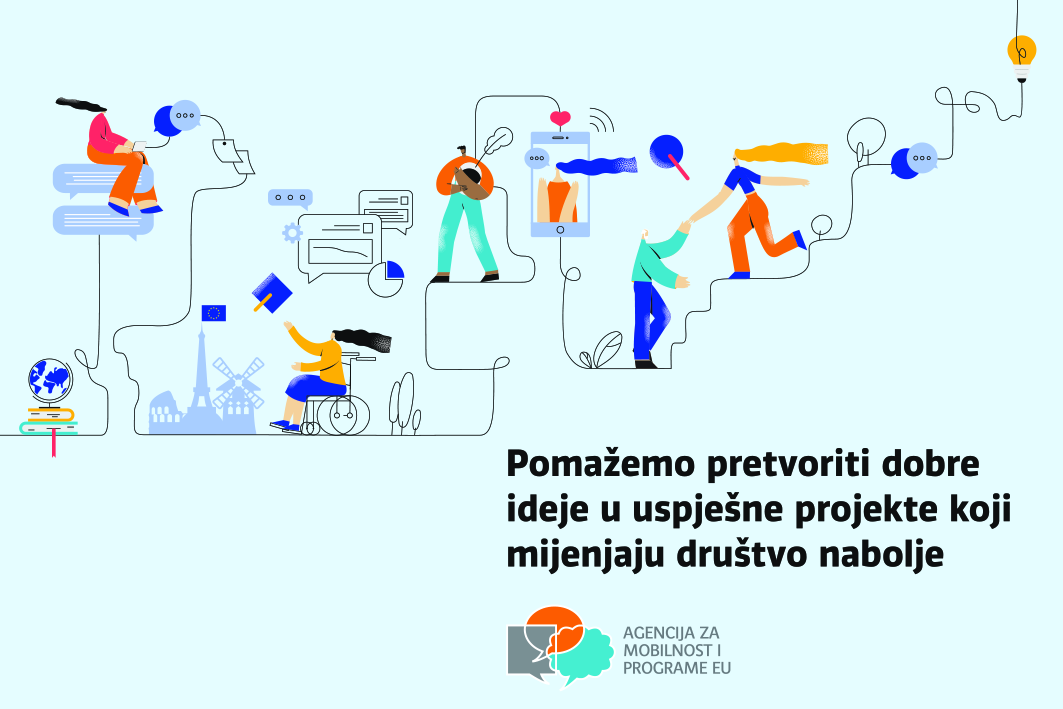 SadržajPrilozi:Program rada programa Erasmus+ i Europske snage solidarnosti za 2024. godinu za Europsku komisiju (Erasmus+ and European Solidarity Corps Programmes National Agency Annual Work Programme for 2024)Program rada Europass i Euroguidance 2024. – 2026.Program rada eTwinning 2024. – 2026.PredgovorAgencija za mobilnost i programe Europske unije javna je ustanova koja svoje aktivnosti temelji na viziji i misiji, strateškim i pravnim dokumentima na europskoj i nacionalnoj razini te odredbama ugovora s Europskom komisijom.Agencija za mobilnost i programe Europske unije u 2024. godini želi zadržati visokokvalitetan, profesionalan i korisnički usmjeren pristup poslovanju te, uz potporu Ministarstva znanosti i obrazovanja i Središnjeg državnog ureda za demografiju i mlade, otvorenu suradnju sa svim partnerima. U vezi s tim, izrađen je Plan rada Agencije za mobilnost i programe Europske unije za 2024. godinu radi određivanja aktivnosti te jasnih smjernica razvoja u skladu s potrebama društva i korisnika. Plan rada Agencije za mobilnost i programe Europske unije za 2024. godinu komunikacijski je dokument za obuhvatno informiranje dionika, suradnika i šire javnosti o aktivnostima Agencije planiranima u 2024. godini te ujedno važan alat u osiguravanju kvalitetnog organizacijskog okvira za provedbu nacionalnih i europskih politika.Plan rada Agencije za mobilnost i programe Europske unije za 2024. godinu usvojen je na 93 sjednici Upravnog vijeća Agencije održanoj 19. prosinca 2023.Predsjednik Upravnog vijećaIvan Milanović-LitreKLASA: 001-02/23-01/1URBROJ: 359-01/4-23-1Zagreb, 19. prosinca 2023.1. Uvod Agencija za mobilnost i programe Europske unije (u daljnjem tekstu: Agencija) javna je ustanova osnovana potkraj 2007. godine. Prema Zakonu o Agenciji za mobilnost i programe Europske unije (NN 121/17, NN 30/23 u daljnjem tekstu: Zakon o Agenciji), prava i dužnosti osnivača Agencije obavlja Ministarstvo znanosti i obrazovanja.Djelatnost Agencije utvrđena je člankom 5. Zakona o Agenciji, kojim je propisano da Agencija provodi i promiče programe Europske unije i druge međunarodne programe u području znanosti, obrazovanja, osposobljavanja, mladih i sporta. Nadležna tijela državne uprave su Ministarstvo znanosti i obrazovanja (za područje znanosti, obrazovanja i osposobljavanja te sporta, s tim da je za područje sporta dijelom zaduženo i Ministarstvo turizma i sporta) i Središnji državni ured za demografiju i mlade (za područje mladih i volontiranja). U provedbi programa Unije Agencija blisko surađuje sa stručnim službama Europske komisije te brojnim nacionalnim i europskim dionicima.VizijaŽelimo da se što više korisnika iz Hrvatske uključi u europski prostor obrazovanja, znanosti, mladih i sporta radi jačanja ljudskog i demokratskog potencijala, socijalne kohezije te konkurentnosti hrvatskog društva.MisijaAgencija omogućava provedbu programa Europske unije u području znanosti, odgoja, obrazovanja i osposobljavanja te mladih i sporta u Hrvatskoj. U Agenciji je zaposleno 115 radnika, koji rade u području obrazovanja, mladih i znanosti te na poslovima promidžbe i informiranja programa EU-a, osiguranja kvalitete provedbe programa EU-a, financijske provedbe programa EU-a te općim, pravnim, računovodstvenim i informatičkim poslovima i poslovima nabave i drugim administrativnim poslovima provedbe programa EU-a i poslovanja Agencije. Prosječna dob radnika Agencije je 39 godina. Agencija je smještena u Frankopanskoj ulici 26 u Zagrebu.Agencijom upravlja Upravno vijeće čija su prava i odgovornosti utvrđeni Zakonom o Agenciji, Statutom i drugim općim aktima Agencije. Informacije o sastavu Upravnog vijeća te dokumentacija o radu Upravnog vijeća dostupni su na mrežnim stranicama Agencije. Poslovni i stručni voditelj Agencije je ravnatelj. Ravnateljica Antonija Gladović na to je mjesto imenovana 4. srpnja 2022. na temelju javnog natječaja, a na razdoblje od četiri godine.Agencija u 2024. godini nastavlja uspješno i profesionalno provoditi programe EU-a u svojoj nadležnosti, uz naglasak na održavanju kvalitete financijske provedbe te potpornih aktivnosti pruženih korisnicima usluga Agencije.Tijekom 2024. godine Agencija će svojim korisnicima osigurati potrebne edukacije za uspješnu provedbu projekata, a moguće prijavitelje uputiti na natječaje. Također, Agencija će informirati svoje ciljne skupine o strateškim dokumentima Europske unije radi prijeko potrebnog razumijevanja i povezivanja projekata i programa s europskim strategijama. Agencija će tijekom 2024. godine dio resursa usmjeriti na daljnju digitalizaciju poslovanja te nastaviti jačati kapacitete korisnika vezane uz digitalno potpisivanje ugovora o dodjeli bespovratnih sredstava za programe Erasmus+ i Europske snage solidarnosti. U 2024. godini Agencija će nastaviti s osnaživanjem potencijalnih prijavitelja i korisnika kada je riječ o pripremi i provedbi svih dostupnih projektnih formata, u sva tri krovna programa Agencije – Erasmus+, Europske snage solidarnosti i Obzor Europa. Nastavit će se aktivnosti SALTO-resursnog centra za uključivanje i raznolikost, koje će u 2024. godini biti usmjerene na podršku djelatnicima nacionalnih agencija zaduženih za uključivanje i raznolikost i njihove treninge te prikupljanje i objavu materijala vezanih uz uključivanje i raznolikost.2. Programske aktivnosti2.1. Program Erasmus+ U 2024. godini nastavlja se provedba programa Erasmus+ koji obuhvaća razdoblje od 2021. do 2027. godine, u skladu s višegodišnjom financijskom perspektivom Europske unije. Budžet za Hrvatsku za 2024. godinu iznosi više od 41 milijun eura za područje obrazovanja, osposobljavanja, mladih i sporta.Europska komisija je 28. studenoga 2023. objavila Poziv za podnošenje prijedloga za program Erasmus+ u 2024. godini. Poziv obuhvaća sljedeće aktivnosti i rokove prijave:Ključna aktivnost 1 (KA1) – Mobilnost u svrhu učenja za pojedinceKljučna aktivnost 2 (KA2) – Suradnja organizacija i institucijaKljučna aktivnost 3 (KA3) – Podrška razvoju politike i suradnjiAktivnosti Jean Monnet.Ključna aktivnost 1Ključna aktivnost 2Ključna aktivnost 3Aktivnosti Jean MonnetZa decentralizirane aktivnosti (D) Agencija provodi cjelokupan postupak zaprimanja i obrade prijava te potpisivanja ugovora o dodjeli bespovratnih sredstava, a kad je riječ o centraliziranim aktivnostima (C), osigurava uslugu informiranja i savjetovanja u postupku prijave jer se prijave podnose izravno Komisiji putem Izvršne agencije za obrazovanje i kulturu. Osiguravanje pretpostavki za uspješnu provedbu programa Erasmus+ tijekom 2024. godine podrazumijeva brojne aktivnosti koje su završene ili traju: pripremu radnog programa za 2024. godinu (radni program predan je Europskoj komisiji 12. listopada 2023. Komisija će odobriti radni program početkom travnja 2024., nakon čega slijedi potpisivanje ugovora između Agencije i Komisije za 2024. te prijenos financijskih sredstava) pripremu godišnjeg izvješća za 2023. godinu (izvješće se Komisiji dostavlja do 15. veljače 2024. nakon čega slijedi provedba vanjske revizije te slanje revizijskog izvješća u Komisiju do 15. ožujka, a odobrenje Komisije za godišnje izvješće za 2023. godinu očekuje se do lipnja 2024.) realizaciju Akcijskog plana za uključivanje i raznolikost za razdoblje 2023. – 2025. ažuriranje programskih procedura sukladno mogućim promjenama programskih pravila i poslovnih praksi u 2024. godinineprekidno osposobljavanje i usavršavanje radnika za programska, financijska, upravljačko-organizacijska, promidžbena i IT-pitanja koja nameće provedba programa Erasmus+ (uhodane interne radne skupine za nove IT-alate, procedure rada, strategiju informiranja te programske aktivnosti) suradnju u ažuriranju i prijevodu opsežne programske dokumentacije programa Erasmus+ za godišnji natječaj (tijekom četvrtog kvartala tekuće godine za sljedeću godinu) stalno sudjelovanje u tematskim radnim skupinama na europskoj razini za pojedina funkcionalna i organizacijska provedbena pitanja ažuriranje postojećih i izrada novih informativnih i promidžbenih materijala organizaciju brojnih aktivnosti informiranja, savjetovanja i edukacije potencijalnih prijavitelja za pripremu projektnih prijedloga, kao i korisnika za provedbu odobrenih projekata.Kako bi se pratila uspješnost i napredak u ostvarenju ciljeva Programa na europskoj razini, postavljeni su operativni ciljevi za nacionalne agencije koji omogućavaju praćenje na standardiziran način. Operativni ciljevi Agencije odgovaraju posebnim ciljevima programa Erasmus+ te su u skladu sa zakonodavnim osnovama Programa. Ostvarenje ciljeva pratit će se prema indikatorima koji odražavaju ciljeve Programa. Plan aktivnosti za 2024. godinu uključuje programe Erasmus+, Europske snage solidarnosti (ESS), mrežu Eurodesk u području mladih, SALTO-resursni centar za uključivanje i raznolikost te aktivnosti Radne skupine za strukovno obrazovanje. Aktivnosti Agencije u 2024. godini usredotočit će se ponajprije na popularizaciju mobilnosti (posebice u području obrazovanja odraslih, koje bilježi manji broj prijava kada je riječ o aktivnostima mobilnosti te aktivnosti uključivanja DiscoverEU, koja bilježi slabiji interes), diseminaciju primjera dobre prakse te na intenzivnu podršku i praćenje akreditiranih korisnika. Niz promotivnih i edukativnih aktivnosti usmjerit će se na sastanke s korisnicima i osnaživanje njihovih kapaciteta.Nadalje, Ministarstvo znanosti i obrazovanja dužno je do 31. svibnja 2024. Europskoj komisiji dostaviti Nacionalno izvješće o učinku i provedbi programa Erasmus+ za programsko razdoblje 2021. – 2027. Agencija sudjeluje u prikupljanju podataka i davanju povratnih informaciju vanjskom dobavljaču koji provodi istraživanje. Europska komisija će na temelju rezultata vlastitih istraživanja te nacionalnih izvješća država sudionica izraditi prijedloge za poboljšanje programa Erasmus+ do kraja 2027. godine, kao i prijedlog strukture programa u nadolazećem razdoblju 2028. – 2034. Također, tijekom 2024. godine Agencija će se usmjeriti na doradu obrazaca i procedura, u djelu primarnih kontrola korisnika (u skladu s novim uputama Europske komisije).Planirane aktivnosti u 2024. godini uključuju:kampanju informiranja i savjetovanja slabije aktivnih korisničkih skupina, uključujući i promociju Programaobjavu otvorenog javnog poziva radi nadopune Registra vanjskih stručnjaka koji ocjenjuju projektne prijedloge, akreditacije te izvješćanastavak rada vanjskih stručnjaka – ambasadora Erasmus+ za uključivanje i raznolikostnastavak rada vanjskih stručnjaka – ambasadora Erasmus+ u području obrazovanja i osposobljavanjaosposobljavanje vanjskih ocjenjivača, akreditatora, ambasadora i trenera ugovaranje projekata s korisnicima u okviru Poziva za dostavu projektnih prijedloga za 2024. godinu isplate bespovratnih sredstavaodržavanje početnih (kick-off), nadzornih i tematskih sastanaka s korisnicima radi podizanja kvalitete provedbe projekataanalizu završnih izvješća projekata odobrenih 2020., 2021., 2022. i 2023. godine i time zaključivanje dijela projekataposjete korisničkim organizacijama radi provjera na licu mjesta (on-the-spot checks)posjete korisničkim organizacijama radi praćenja projekata (monitoring visits)posjete višegodišnjim korisničkim organizacijama radi opsežne provjere internog sustava provedbe programa Erasmus+ (system checks)identifikaciju primjera dobre prakse i njihovu diseminaciju ciljnim skupinamapraćenje rezultata Programa u analizi izvješća sudionika mobilnosti (tzv. Participant Reports).Aktivnosti osposobljavanja i suradnje (Training and Cooperation Activities - TCA) su mehanizam nacionalnih agencija (NA) koji omogućava poboljšanje kvalitete i učinka programa Erasmus+ kroz osposobljavanja i aktivnosti umrežavanja u područjima obrazovanja i osposobljavanja te u području mladih i sporta. Aktivnosti osposobljavanja i suradnje provode se u obliku osposobljavanja (treninzi), kontaktnih i tematskih seminara, studijskih posjeta, konferencija, radionica i aktivnosti za jačanje i razvoj partnerstava.Navedene aktivnosti omogućavaju stvaranje i širenje mreže kontakata i suradnje s drugim organizacijama te diseminaciju projektnih rezultata na nacionalnoj i europskoj razini. Nacionalna agencija može biti organizator aktivnosti ili partner (može sudjelovati u su-organizaciji ili samo kao pošiljatelj prema aktivnosti koju organizira druga nacionalna agencija).Kad je riječ o aktivnostima slanja sudionika, aktivnosti će biti usmjerene na jačanje kapaciteta organizacija u specifičnim prioritetnim i programskim područjima kako bi se potaknuo njihov profesionalni razvoj i umrežavanje. U svim područjima obrazovanja i osposobljavanja aktivnosti osposobljavanja i suradnje usmjerene su na četiri prioriteta Programa, posebice na aktivnosti koje se bave prioritetom sudjelovanja u demokratskom životu, zajedničke vrijednosti i građanski angažman.U odabiru sudionika prednost će se dati sudjelovanjima na događanjima koji tematiziraju nove mogućnosti koje program Erasmus+ nudi. S ciljem produbljivanja razumijevanja, izgradnje kapaciteta i poboljšanja kvalitete, predviđena je organizacija aktivnosti koje se bave tematikom akreditacija. Kako bi se povećala mobilnost osoblja, učenika i studenata, posebna pozornost posvetit će se aktivnostima o KA1-mobilnostima. Poticat će se sudjelovanje na događanjima koji se bave temama kao što su upravljanje projektima i pravila financiranja KA2-aktivnosti. Agencija nastavlja s organizacijom različitih aktivnosti unutar dugoročne aktivnosti osposobljavanja i suradnje (Long-term Activities - LTA) na temu uključivanja i raznolikosti. U navedenoj aktivnosti sudjeluju nacionalne agencije zemalja partnera: finska, rumunjska, austrijska, estonska, malteška i belgijska nacionalna agencija. Predviđa se organizacija središnjeg međunarodnog događanja koje će biti organizirano u jednoj od zemalja partnera. Agencija će organizirati i nacionalno događanje koje će biti namijenjeno manje iskusnim korisnicima koji su zainteresirani za razvoj projekata koji pridonose prioritetu uključivanja i raznolikosti. Cilj ovih događaja je povećati kapacitete sudionika LTA kako bi se poboljšala dimenzija uključivanja i raznolikosti u njihovim sadašnjim i budućim projektima Erasmus+.U sektoru mladih u okviru Aktivnosti osposobljavanja i suradnje planirano je šest aktivnosti u organizaciji Agencije na kojima će sudjelovati okvirno 150 osoba iz Hrvatske i EU-a. Navedeno uključuje nacionalne treninge „Aktivni mladi za aktivnu zajednicu“, kojim se želi stvoriti okvir za kvalitetno povezivanje predstavnika JL(R)S-a i organizacija koje rade s mladima za dublje razumijevanje postojećih alata i mehanizama usmjerenih razvoju politika za mlade, te trening „Misli veliko, počni malo“, koji je usmjeren na upoznavanje sudionika s aktivnosti Razmjene mladih te njihovu osnaživanju za prijavu projekata u budućnosti. Od transnacionalnih aktivnosti planira se četvrto izdanje treninga „Do IT in Youth Work“, kojem je glavni cilj educirati osobe koje rade s mladima o tehnikama i alatima potrebnim za razvoj digitalnih kompetencija mladih osoba. Uz navedeno, planirano je održavanje treninga „EUmbrace Journey“, koji je usmjeren na pripremanje budućih prijavitelja aktivnosti DiscoverEU za učinkovito planiranje i provedbu projekata, osiguravajući aktivno uključivanje mladih s manje mogućnosti. Potkraj 2024. godine Agencija planira održati nacionalni trening „Strengthening cooperation partnership“ s glavnim ciljem poboljšanja kvalitete pripreme i provedbe projekata strateških partnerstava kako bi se osiguralo postizanje većeg učinka navedenih projekata. Agencija će nastaviti s aktivnostima vezanima uz strateško partnerstvo pod nazivom „Europe Goes Local (EGL)“, projektom koji okuplja 22 nacionalne agencija te šest vanjskih partnera s ciljem kvalitativnog razvoja rada s mladima na lokalnoj razini. U 2024. godini Agencija će započeti provedbu četvrtog ciklusa aktivnosti na nacionalnoj razini koji podrazumijeva osposobljavanje 15-tak gradova (odabranih na javnom pozivu objavljenom 26. listopada 2023.) te proces pružanja podrške u pripremi i realizaciji individualnih planova za razvoj poticajnog okruženja za mlade. Također, Hrvatska/Agencija će biti domaćin studijskom posjetu koji će omogućiti jedinicama lokalne samouprave drugih partnerskih država detaljan uvid u implementaciju projekta na lokalnoj razini. Agencija planira nastaviti uspješnu suradnju s Udrugom gradova, koja pridonosi prepoznavanju EGL-a među ključnim dionicima projekta kroz certificiranje Gradova za mlade. Agencija će također nastaviti s aktivnostima vezanim uz istraživačku mrežu RAY (Research based analysis and Monitoring of European Youth Programmes) financijskim doprinosom razvoju i provedbi istraživanja, prijevodom anketa i diseminacijom nalaza na nacionalnoj razini. Mreža RAY provodi istraživanja o radu s mladima i mobilnosti u svrhu učenja mladih, promiče dijalog između istraživanja, politike i prakse te pridonosi razvoju politika za mlade na europskoj razini. Agencija sudjeluje u trima istraživanjima mreže RAY od kojih su dva usmjerena na program Erasmus+: RAY MON – Research-based analysis and monitoring of Erasmus+: Youth in Action i RAY STRAT – Research project on participation and citizenship education and learning in European Youth Programmes (RAY STRAT usmjeren je i na Erasmus+ i na Europske snage solidarnosti). 2.1.1. Radna skupina za strukovno obrazovanjeIako je ECVET (Europski kreditni sustav u strukovnom obrazovanju i osposobljavanju) kao europski alat za priznavanje i potvrđivanje ishoda učenja uvelike pridonio razvoju kvalitetnijeg iskustva u području mobilnosti, taj bodovni koncept na europskoj razini nije u potpunosti zaživio te je Vijeće Europske unije 2020. godine donijelo odluku o stavljanju izvan snage Preporuke o ECVET-u iz 2009. godine. Unatoč tome, ključna načela ECVET-a (upotreba i dokumentiranje jedinica ishoda učenja, alati, fleksibilnost i dr.) uvrštena su u novi Prijedlog preporuke Vijeća o strukovnom obrazovanju i osposobljavanju za održivu konkurentnost, socijalnu pravednost i otpornost, čiji je cilj pojednostavljenje europskih politika u području strukovnog obrazovanja i osposobljavanja. U skladu s tim, nekadašnja Radna skupina stručnjaka za ECVET nastavila je s radom i u ovom programskom razdoblju pod nazivom Radna skupina za strukovno obrazovanje, a Agencija je nastavila s pružanjem administrativne, tehničke i programske podrške Skupini.U sastavu Radne skupine bit će članovi s iskustvom u radu s temama poput alata za međunarodnu mobilnost, osiguranja kvalitete, priznavanja i potvrđivanja ishoda učenja, praćenja učenika i naukovanja, a Agencija će kao nacionalno koordinacijsko tijelo i dalje pripremati proračun i plan aktivnosti te o realizaciji i provedbi podnositi izvješće Europskoj komisiji. Primarne aktivnosti skupine obuhvaćat će radionice, konferencije, prezentacije, bilateralne sastanke i kampanje, uz suradnju s donositeljima odluka i drugim relevantnim dionicima u području strukovnog obrazovanja i osposobljavanja. U planu je održavanje aktivnosti koje će se baviti ishodima učenja u svim fazama projektnih aktivnosti, osiguravanjem kvalitete, internacionalizacijom ustanova, akreditacijama, naukovanjem i učinkom. Aktivnosti skupine ponekad će se vezati uz događanja u organizaciji Odjela za strukovno obrazovanje i osposobljavanje pri Agenciji (radionice za pisanje projektnih prijedloga, uvodni sastanci, promotivne aktivnosti i sl.).Sve relevantne informacije o djelokrugu aktivnosti skupine bit će objavljene na mrežnoj stranici Agencije (www.ampeu.hr). Članovi skupine sudjelovat će i na europskim događanjima koja okupljaju relevantne dionike iz područja strukovnog obrazovanja i osposobljavanja (aktivnosti u organizaciji Europske komisije i drugih krovnih tijela, aktivnosti osposobljavanja i suradnje sl.). Godišnji plan rada za projekt Radne skupine za strukovno obrazovanje sastavni je dio plana rada za Erasmus+.2.1.2. SALTO-centarOsnovna djelatnost SALTO-centra je pružanje podrške nacionalnim agencijama koje provode program Erasmus+ u području obrazovanja i osposobljavanja na temu uključivanja i raznolikosti. Nizom mjera i aktivnosti SALTO-centar osigurava kvalitetu i podršku u provedbi programa, odnosno radi na omogućavanju i lakšem pristupu Programu za široki spektar organizacija i osoba s manje mogućnosti. Centar dodatno pridonosi uklanjanju prepreka s kojima se sudionici suočavaju pri sudjelovanju u Programu. Rad SALTO-centra temelji se na dva cilja od kojih se prvi odnosi na izgradnju strateških aktivnosti i partnerstava te davanje podrške i provođenje istraživanja u području uključivanja i raznolikosti. Drugi cilj je vezan uz izgradnju učinkovitih partnerstava između Europske komisije, nacionalnih agencija i svih drugih relevantnih dionika kako bi se smanjio jaz između politike i prakse te kreatorima programa pružile konkretne smjernice i prijedlozi za unaprjeđenje Programa. Da bi se postigli navedeni ciljevi, SALTO-centar će provoditi istraživanja i analize, raditi na olakšavanju procesa komunikacije i razmjene prakse između nacionalnih agencija te pružati smjernice i organizirati brojne radionice i treninge. U planu je i nastavak aktivnosti jačanja kapaciteta nacionalnih agencija u implementaciji prioriteta uključivanja i raznolikosti te jačanja dosega prema osobama s manje mogućnosti. Osim toga, dodatno će se raditi na umrežavanju nacionalnih agencija (ponajprije službenika za uključivanje) u području obrazovanja i osposobljavanja. Planirane aktivnosti uključuju:organizaciju sastanaka s ciljem educiranja službenika za uključivanje i raznolikost na temu uključivanjapružanje podrške vanjskim ocjenjivačima s ciljem boljeg razumijevanja koncepta uključivanja kao evaluacijskoga kriterijanastavak aktivnosti mentoriranja nacionalnih agencija u procesu ažuriranja strategija za uključivanje i raznolikostpružanje podrške i smjernica visokoškolskim ustanovama u jačanju dimenzije inkluzivnosti u njihovim institucijama i olakšavanju procesa imenovanja službenika za uključivanje i raznolikostizdavanje publikacija i alata o pitanjima uključivanja i raznolikostinastavak promocije uspješnih projekata vezanih uz uključivanje i raznolikost iz svih područja obrazovanja i osposobljavanjainformativno-promotivne aktivnosti putem društvenih mreža i mrežne stranice.SALTO-centar će također nastaviti s aktivnostima usmjerenima na uspostavu sinergije s drugim dionicima u području obrazovanja i osposobljavanja te na umrežavanje s drugim SALTO-centrima.Godišnji plan rada za SALTO-Centar sastavni je dio plana rada za Erasmus+.2.1.3. EurodeskEurodesk je besplatni info-servis Europske komisije kojem je svrha pružiti mladima i svima koji rade s mladima kvalitetne informacije o europskim programima i politikama za mlade s ciljem promicanja mobilnosti radi učenja i usavršavanja. Europsku Eurodeskovu mrežu čini 39 nacionalnih centara iz 37 europskih zemalja i više od 3000 lokalnih i regionalnih partnera – multiplikatora. Eurodesk djeluje kao potporna struktura programa Erasmus+ i Europske snage solidarnosti.Nacionalnu mrežu Eurodesk u Hrvatskoj čini centar Eurodesk pri Agenciji te 16 multiplikatora (info centri i klubovi za mlade te udruge koje rade izravno s mladima). Suradnja uključuje organizaciju fizičkih i virtualnih informativnih događanja za mlade te promidžbu programa Erasmus+, Europske snage solidarnosti, inicijative DiscoverEU i širenje obavijesti vezanih uz mlade. Za sve multiplikatore tijekom godine se organiziraju dva nacionalna sastanka i jedan nacionalni trening prema Eurodeskovim modulima osposobljavanja. Ujedno, u skladu s kvotama za Hrvatsku, bit će ponuđena i mogućnost sudjelovanja na Međunarodnom seminaru za multiplikatore, a nastavit će se služiti i međunarodnim sustavom vrednovanja i promicanja multiplikatora Eurodesk Awards.Najvažnije aktivnosti u 2024. godini bit će povezane s promocijom programa Erasmus+ i Europske snage solidarnosti provedbom europske Eurodeskove kampanje Time to Move tijekom cijelog listopada, kao i sudjelovanje u Europskom tjednu za mlade. Uz to, multiplikatori će tijekom kampanja organizirati lokalne aktivnosti radi informiranja mladih o mogućnostima za međunarodnu mobilnost te će organizirati aktivnosti radi podizanja vidljivosti multiplikatora kao izvora informacija i potpore mladima.Eurodesk Hrvatska će, zajedno s multiplikatorima, pridonositi sadržaju Europskog portala za mlade, glavnog alata Europske komisije za informiranje mladih o njihovim mogućnostima i politikama za mlade. Također će pridonijeti razvoju i promicanju ostalih platformi za mlade, poput platforme DiscoverEU, portala Europskih snaga solidarnosti, mrežnih stranica eurodesk.eu i Time to Move. Eurodesk Hrvatska u 2024. godini će objaviti dvije publikacije, producirati jedan promotivni materijal te nastaviti redovito informirati mlade i organizacije za mlade putem društvenih mreža i informativnih događanja. Eurodesk će također nastaviti promicati proces i rezultate Dijaloga EU-a s mladima.Godišnji plan rada za Eurodesk sastavni je dio plana rada za Erasmus+.2.1.4. Europska oznaka jezika (ELL)Glavna aktivnost ove inicijative na nacionalnoj razini je provedba natječaja za dodjelu Europske oznake jezika i promocija ELL-a. Agencija dodjelu Europske oznake jezika organizira svake godine. Riječ je o nagradi kojom se ističu europski prioriteti u području višejezičnosti i učenja te podučavanja jezika dodjelom priznanja najinovativnijim jezičnim i obrazovnim projektima. Posebni su ciljevi Europske jezične oznake promicanje izvrsnosti u poučavanju stranih jezika, pomoć u podizanju standarda poučavanja jezika diljem Europe te podizanje svijesti o europskoj suradnji u području poučavanja i učenja jezika u svim obrazovnim sektorima. Inicijativu koordinira Europska komisija, ali priznanje dodjeljuje država članica. Europska oznaka jezika dodijelit će se projektima iz svih područja obrazovanja i osposobljavanja programa Erasmus+ kojima se podupire barem jedan od sljedećih europskih tematskih prioriteta navedenih u nastavku:poboljšanje učenja jezika s pomoću informacijske i komunikacijske tehnologije (IKT) i digitalnih medijaučenje jezika i promicanje pravednosti, socijalne kohezije i aktivnoga građanstvaprofesionalni razvoj nastavnika jezika.Od 2021. Europska oznaka jezika dodjeljuje se finaliziranim projektima programa Erasmus+ na temelju uputa Europske komisije, odnosno organizacijama koje su provele projekte mobilnosti Erasmus+ (Ključna aktivnost 1) ili projekte partnerstava (Ključna aktivnost 2) s izvrsnim rezultatima u području učenja i poučavanja jezika, a u područjima odgoja i općeg obrazovanja, strukovnog obrazovanja i osposobljavanja, obrazovanja odraslih i visokog obrazovanja.2.2. Program Europske snage solidarnosti (ESS)U 2024. godini nastavlja se provedba programa Europske snage solidarnosti koji obuhvaća razdoblje od 2021. do 2027. godine, u skladu s višegodišnjom financijskom perspektivom Europske unije. Financijska sredstva namijenjena za Hrvatsku za 2024. godinu iznose više od 1,9 milijuna EUR.Poziv za podnošenje prijedloga za program Europske snage solidarnosti u 2024. godini objavljen je 29. studenoga 2023. kao i za Godišnji plan rada Europske komisije za program Europske snage solidarnosti za 2024. godinu i obuhvaća sljedeće aktivnosti i rokove:volonterski projektivolonterski timovi u područjima visokog prioriteta volontiranje u području humanitarne pomoći projekti solidarnostioznaka kvalitete.Za decentralizirane aktivnosti (D) Agencija provodi cjelokupan postupak zaprimanja i obrade prijava te potpisivanja ugovora o dodjeli bespovratnih sredstava, a kad je riječ o centraliziranim aktivnostima (C), Agencija osigurava uslugu informiranja i savjetovanja u postupku prijave jer se prijave podnose izravno Komisiji putem Izvršne agencije za obrazovanje i kulturu. Središnji državni ured za demografiju i mlade dužan je do 31. svibnja 2024. dostaviti Europskoj komisiji Nacionalno izvješće o učinku i provedbi programa Europske snage solidarnosti za programsko razdoblje 2021. – 2027. Agencija sudjeluje u prikupljanju podataka i davanju povratnih informaciju vanjskom dobavljaču koji provodi istraživanje. Europska komisija će na temelju rezultata vlastitih istraživanja te nacionalnih izvješća država sudionica izraditi prijedloge za poboljšanje programa Europske snage solidarnosti do kraja 2027. godine, kao i prijedlog strukture programa u nadolazećem razdoblju od 2028. do 2034. godine. Osiguravanje pretpostavaka za uspješnu provedbu programa Europske snage solidarnosti tijekom 2024. godine podrazumijeva brojne aktivnosti koje su završene ili traju: pripremu radnog programa za 2024. godinu (radni program predan je Europskoj komisiji 16. listopada 2023. Komisija će odobriti radni program početkom travnja 2024., nakon čega slijedi potpisivanje ugovora između Agencije i Komisije za 2024. te prijenos financijskih sredstava) pripremu godišnjeg izvješća za 2023. godinu (izvješće Komisiji dostavlja se do 15. veljače 2024. nakon čega slijedi provedba vanjske revizije te slanje revizijskog izvješća u Komisiju do 15. ožujka, a odobrenje Komisije za godišnje izvješće za 2023. očekuje se do lipnja 2024.) realizaciju Akcijskog plana za uključivanje i raznolikost za razdoblje 2023. – 2025. ažuriranje programskih procedura sukladno mogućim promjenama programskih pravila i poslovnih praksi u 2024. godinineprekidno osposobljavanje i usavršavanje radnika za programska, financijska, upravljačko-organizacijska, promidžbena i IT-pitanja koja nameće provedba programa Europske snage solidarnosti (uhodane interne radne skupine za nove IT-alate, procedure rada, strategiju informiranja te programske aktivnosti) suradnju u ažuriranju i prijevodu opsežne programske i ugovorne dokumentacije za Europske snage solidarnosti za godišnji natječaj (tijekom četvrtog kvartala tekuće godine za sljedeću godinu) stalno sudjelovanje u tematskim radnim skupinama na europskoj razini za pojedina funkcionalna i organizacijska provedbena pitanja ažuriranje postojećih i izrada novih informativnih i promidžbenih materijala organizaciju brojnih aktivnosti informiranja, savjetovanja i edukacije potencijalnih prijavitelja za pripremu projektnih prijedloga, kao i korisnika za provedbu odobrenih projekata provedbu ciklusa osposobljavanja organizacija s oznakom kvalitete provedbu ciklusa osposobljavanja volontera (treninzi nakon dolaska, treninzi tijekom službe i godišnja događanja za sudionike i organizacije u dugoročnim projektima, okvirno 14 događanja u 2024. godini).Da bi se pratila uspješnost i napredak u ostvarenju ciljeva Programa na europskoj razini, postavljeni su operativni ciljevi za nacionalne agencije koji omogućavaju praćenje na standardiziran način. Operativni ciljevi Agencije odgovaraju posebnim ciljevima Programa Europske snage solidarnosti te su u skladu sa zakonodavnim osnovama Programa. Ostvarenje ciljeva pratit će se prema indikatorima koji odražavaju ciljeve Programa. Aktivnosti Agencije u 2024. godini usredotočit će se ponajprije na informiranje i educiranje javnosti o dostupnim aktivnostima i horizontalnim prioritetima programa, popularizaciju mobilnosti i solidarnih aktivnosti, diseminaciju primjera dobre prakse te na intenzivnu podršku i praćenje projekata na temelju nadzornih posjeta, tematskih savjetovanja i desk monitoringa. Niz promotivnih i edukativnih aktivnosti usmjerit će se na sastanke s korisnicima i osnaživanje njihovih kapaciteta. Također, tijekom 2024. godine Agencija će se usmjeriti na doradu obrazaca i procedura, u djelu primarnih kontrola korisnika (u skladu s novim uputama Europske komisije).Planirane aktivnosti u 2024. godini uključuju sljedeće:kampanju informiranja i savjetovanja slabije aktivnih, ali i novih korisničkih skupina, uključujući i promociju novog programaobjavu otvorenog javnog poziva radi nadopune Registra vanjskih stručnjaka koji ocjenjuju projektne prijedloge, oznake kvalitete te izvješćanastavak rada vanjskih stručnjaka – ESS-ambasadora za uključivanje i raznolikostosposobljavanje vanjskih ocjenjivača, akreditatora, ambasadora i trenera ugovaranje projekata s korisnicima u okviru Poziva za dostavu projektnih prijedloga za 2024. godinu isplate bespovratnih sredstavaodržavanje početnih (kick-off), nadzornih i tematskih sastanaka s korisnicima radi podizanja kvalitete provedbe projekataanalizu završnih izvješća projekata odobrenih 2020., 2021., 2022. i 2023. godine i time zaključivanje dijela projekataposjete korisničkim organizacijama radi provjera na licu mjesta (on-the-spot checks)posjete korisničkim organizacijama radi praćenja projekata (monitoring visits)posjete višegodišnjim korisničkim organizacijama radi opsežne provjere internog sustava provedbe programa ESS (system checks)identifikaciju primjera dobre prakse i njihova diseminacija ciljnim skupinamapraćenje rezultata Programa u analizi izvješća sudionika mobilnosti (tzv. Participant Reports).Aktivnosti umrežavanja (Networking activities – NET) mehanizam su nacionalnih agencija (NA) koji omogućava poboljšanje kvalitete i učinka programa Europske snage solidarnosti. Aktivnosti umrežavanja provode se u obliku osposobljavanja (treninzi), kontaktnih i tematskih seminara, studijskih posjeta, konferencija, radionica i aktivnosti za jačanje i razvoj partnerstava. Te aktivnosti omogućavaju stvaranje i širenje mreže kontakata i suradnje s drugim organizacijama te diseminaciju projektnih rezultata na europskoj razini. Nacionalna agencija može biti domaćin nacionalnih i međunarodnih aktivnosti ili pošiljateljica nacionalnih sudionika na međunarodne aktivnosti u organizaciji drugih agencija. Prema radnom programu za 2024. godinu, planirano je 20 aktivnosti u kojima je Agencija pošiljateljica, kao i tri aktivnosti u kojima je Agencija domaćin aktivnosti. Međunarodna aktivnost kojoj će Agencija biti domaćin je ESC goes green – usmjeren na jačanje kapaciteta organizacija koje žele uvesti zelene prakse u provedbu projekata. Nacionalne aktivnosti u kojima će Agencija biti domaćin su: 1) Team volunteering Quality Booster – usmjeren na jačanje kvalitativnih elemenata u projektima timskog volontiranja i 2) godišnji sastanak trenera u svrhu razmjene iskustava, razvoja kapaciteta i umrežavanja.Iz plana rada za 2023. godinu, Agencija će tijekom 2024. godine provesti dvije nacionalne aktivnosti: 1) ESC Quality Booster – usmjerena na jačanje kapaciteta organizacija koje su početnici u Programu za provedbu kvalitetnih projekata i 2) Mental health and volunteering management – usmjerena na brigu o mentalnom zdravlju u kontekstu provedbe volonterskih projekata i osnaživanje organizacija za vođenje volontera i volonterskih aktivnosti.Agencija će također nastaviti s aktivnostima vezanima uz istraživačku mrežu RAY (Research based analysis and Monitoring of European Youth Programmes) financijskim doprinosom razvoju i provedbi istraživanja, prijevode upitnika i diseminacijom nalaza na nacionalnoj razini. RAY-mreža provodi istraživanja o radu s mladima i mobilnosti u svrhu učenja mladih, promiče dijalog između istraživanja, politike i prakse te pridonosi razvoju politika za mlade na europskoj razini. Agencija sudjeluje u trima istraživanjima mreže RAY, od kojih su dva usmjerena na program Europske snage solidarnosti: RAY SOC – Research-based analysis and monitoring of the European Solidarity Corps i RAY STRAT – Research project on participation and citizenship education and learning in European Youth Programmes (RAY STRAT usmjeren je i na Erasmus+ i na Europske snage solidarnosti). 2.3. Program CEEPUSProgramom CEEPUS (Central European Exchange Programme for University Studies – Srednjoeuropski program razmjene za sveučilišne studije) omogućava se financiranje dolaznih i odlaznih mobilnosti studenata svih razina te nastavnog osoblja u 16 država članica programa (države srednje i istočne Europe). Okosnica Programa su CEEPUS-mreže, partnerstva visokih učilišta iz najmanje triju zemalja članica, kroz koje se odvija glavnina mobilnosti. U Programu mogu sudjelovati i kandidati s visokih učilišta koji nisu dio CEEPUS-mreže, na zasebnom natječaju za mobilnosti izvan CEEPUS-mreža. Od 2012. godine provedba programa CEEPUS u nadležnosti je Agencije u sklopu koje djeluje Nacionalni ured za CEEPUS u Hrvatskoj. Unaprjeđenje provedbe u proteklim je godinama najvećim dijelom bilo usmjereno na povećanje broja korisnika te povećanje broja CEEPUS-mreža s hrvatskom ustanovom nositeljicom. Agencija je uvela niz novih procedura koje su korisnicima olakšale sudjelovanje u programu te optimizirale operativnu provedbu programa. U 2024. godini provedba programa nastavit će se uobičajenom dinamikom, kroz provedbu pet natječaja te popratne informativne aktivnosti i radionice za podršku korisnicima. Tijekom 2024. godine aktivnosti Nacionalnog ureda za CEEPUS bit će usmjerene na:informiranje potencijalnih korisnika o mogućnostima koje nudi CEEPUS na događanjima poput info dana i radionica s ciljem daljnjeg uvećanja baze ustanova korisnica i krajnjih korisnika te njihova kvalitetnog upoznavanja s učinkovitim načinima korištenja programa uključivanje privatnih visokih učilišta u CEEPUS i pojačanu podršku novim ustanovama korisnicama s ciljem pripreme za prve godine sudjelovanjapoticanje CEEPUS-koordinatora na kvalitetnije služenje programom izlaganjem primjera dobre prakse na sastancima koordinatora te informiranjem o pojedinim aktualnim temama iz područja mobilnosti u visokom obrazovanjuorganizaciju godišnjeg sastanka nacionalnih CEEPUS-koordinatoraorganizaciju radionice za prijavu novih CEEPUS-mrežaorganizaciju treninga za nove lokalne CEEPUS-koordinatoresudjelovanje na međunarodnim CEEPUS-sastancima te aktivno zagovaranje unaprjeđenja pojedinih aspekata programa u dogovoru sa Središnjim uredom za CEEPUSsudjelovanje na koordinacijskim sastancima CEEPUS-mreža, poticanje koordinatora na organizaciju redovnih sastanaka CEEPUS-mreža u Hrvatskoj aktivan angažman Agencije na unaprjeđenju središnje CEEPUS-platforme za podnošenje prijava sa svrhom pojednostavljenja obrade prijava i organizacije CEEPUS-mobilnosti u Hrvatskoj te sa svrhom unaprjeđenja natječaja za CEEPUS-mreže u segmentu ocjenjivanja mreža od strane nacionalnih ureda za CEEPUSpojačane promotivne aktivnosti uoči stupanja na snagu ugovora o CEEPUS IV programu bit će usmjerene na prezentaciju dosadašnjih rezultata programa i komuniciranje novih mogućnosti za korisnike u novom programskom razdoblju.2.4. Bilateralni program akademske mobilnostiBilateralni program akademske mobilnosti (Bilateralne stipendije) program je stipendiranja državljana Hrvatske i stranih državljana na temelju međunarodnih bilateralnih ugovora i programa suradnje koje je Hrvatska sklopila s partnerskim zemljama.Svake godine stotinjak hrvatskih studenata, znanstveno-nastavnog osoblja i istraživača dobije stipendiju za boravak u inozemstvu zahvaljujući Bilateralnim stipendijama, a otprilike toliko inozemnih studenata, profesora i istraživača dođe u Hrvatsku radi studiranja ili istraživanja.Bilateralna suradnja temelji se na međudržavnim bilateralnim ugovorima/sporazumima, programima, protokolima i drugim provedbenim pravnim aktima, pri čemu se oblik suradnje te broj i vrste stipendija razlikuju od države do države. Visokoškolska i znanstvena bilateralna suradnja obuhvaća razmjenu stipendija i provedbu međunarodnih znanstveno-istraživačkih projekata. Karakterističan za razmjenu stipendija u bilateralnim programima je princip reciprociteta pa postoje dva oblika dodjele stipendija: odlazne stipendije (stipendije koje partnerske zemlje dodjeljuju hrvatskim državljanima) dolazne stipendije (stipendije koje Hrvatska dodjeljuje stranim državljanima). U okviru provedbe Bilateralnih stipendija u 2024. godini planirano je otvaranje dolaznog natječaja za stipendije Vlade Republike Hrvatske u akademskoj godini 2024./2025. kojim će Agencija, u suradnji s Ministarstvom znanosti i obrazovanja i uz pomoć svojih partnera, ponuditi stranim državljanima stotinjak stipendija za studij, istraživački boravak i stručno usavršavanje na hrvatskim visokim učilištima i znanstveno-istraživačkim institutima.Osim dolaznog natječaja, planira otvaranje i provedbu dvadesetak odlaznih natječaja za stipendije namijenjene hrvatskim državljanima za studij, istraživanje i stručno usavršavanje u zemljama s kojima postoji ugovorena međudržavna bilateralna suradnja u područjima znanosti i obrazovanja. Većina natječaja za odlazne mobilnosti objavljivat će se u prvoj polovici kalendarske godine za akademsku godinu koja slijedi, osim nekoliko iznimaka kao što su stipendije programa Fulbright i Hubert H. Humphrey, za koje će natječaj biti raspisan za dvije akademske godine unaprijed.Svi natječaji za dodjelu Bilateralnih stipendija bit će objavljeni na mrežnim stranicama obaju tijela odgovornih za provedbu natječaja, odnosno Ministarstva znanosti i obrazovanja i Agencije.Redoviti poslovi ponajprije će uključivati provedbu gore spomenutih natječaja u svim dijelovima projektnog ciklusa, što prije svega podrazumijeva pripremu i objavu natječaja, podršku potencijalnim prijaviteljima, formalnu i kvalitativnu evaluaciju zaprimljenih prijava, odabir kandidata za stipendije te dodjelu Bilateralnih stipendija domaćim i inozemnim studentima, doktorandima, postdoktorandima, profesorima i istraživačima.Kod dolaznih mobilnosti redoviti poslovi obuhvaćat će isplatu mjesečne financijske potpore stranim državljanima tijekom boravka u Hrvatskoj, plaćanje zdravstvene zaštite dolaznih studenata (gdje je primjenjivo), rezervaciju smještaja u suradnji sa studentskim centrima te informiranje inozemnih studenata o regulaciji boravka u Hrvatskoj.Kod odlaznih mobilnosti Agencija će u suradnji sa stranim partnerima (veleposlanstvima, ministarstvima i agencijama) ponuditi putem javnih poziva stipendije kandidatima iz Hrvatske te s Ministarstvom znanosti i obrazovanja nominirati kandidate za pojedinu stipendiju. Za stipendije koje hrvatskim državljanima nude Francuska i SAD Agencija će organizirati rad mješovitih povjerenstava koja će napraviti evaluaciju prijava te selekciju kandidata, što uključuje i razgovore kandidata s članovima povjerenstva. Na temelju obaveza preuzetih iz bilateralnih sporazuma, Agencija će u ime države pošiljateljice (RH) pokriti troškove putovanja na mobilnost u zemlju primateljicu svim odlaznim stipendistima kojima će biti dodijeljena neka od stipendija u sklopu bilateralne suradnje. U suradnji s visokim učilištima, veleposlanstvima i drugim partnerima nastavit će se promoviranje Bilateralnih stipendija i informiranje potencijalnih prijavitelja i hrvatskih visokih učilišta o natječajima koje provodi Agencija, odnosno mogućnostima koje se nude u okviru Bilateralnih stipendija.2.5. Mreže i inicijative u okviru programa Erasmus+ – Europass/ Euroguidance/ eTwinning/ EurydiceEuropass/ EuroguidanceU 2023. godini nacionalni centri Euroguidance i Europass podnijeli su Europskoj komisiji i Izvršnoj agenciji za obrazovanje i kulturu (EACEA) zajednički plan rada kojim je po drugi put objedinjen proračun ovih dviju inicijativa, kao i sve aktivnosti koje će provoditi u razdoblju 2024. – 2026. S obzirom da 2024. godine centri ulaze u prvu godinu trogodišnjeg ugovornog razdoblja i finaliziraju administrativne obaveze iz prethodnog trogodišnjeg plana, u prvom kvartalu 2024. očekuje se pojačana aktivnost vezano uz narativno i financijsko izvještavanje prema Europskoj komisiji.U 2024. godini centar Euroguidance/ Europass nastavit će nuditi potporu savjetnicima za profesionalno usmjeravanje te provesti niz edukativnih aktivnosti radi njihova stručnog usavršavanja. U suradnji s Filozofskim fakultetom Sveučilišta u Zagrebu, Institutom društvenih znanosti Ivo Pilar, Hrvatskim zavodom za zapošljavanje i Centrom za informiranje i savjetovanje o karijeri (CISOK) nastavit će se s organizacijom seminara s temom profesionalnog usmjeravanja namijenjenih psiholozima i pedagozima u osnovnoj i srednjoj školi. Uz fizičke seminare, nastavit će se s organizacijom kraćih edukativnih webinara posvećenih manjim temama unutar profesionalnog usmjeravanja u školi.Centar Euroguidance/ Europass nastavit će suradnju s karijernim savjetnicima iz područja zapošljavanja (HZZ i CISOK centri). U 2024. godini nudit će edukacije i profesionalno usavršavanje za karijerne savjetnike u području zapošljavanja organiziranjem edukacija na temu korištenja Europassovih alata u svrhu karijernog savjetovanja nezaposlenih.U svjetlu daljnjeg razvoja nove platforme Europass, pokrenute u 2020. godini, Euroguidance/ Europassov centar će, prema naputcima Europske komisije, sudjelovati u aktivnostima testiranja i pružanja povratnih informacija vezanih uz razvoj novih funkcionalnosti platforme. Nastavit će se i aktivna suradnja s Europskom komisijom i Ministarstvom znanosti i obrazovanja u pripremi i dostavi nacionalnih podataka potrebnih za daljnji razvoj platforme te unaprjeđenje i digitalizaciju Europass-portfelja. Platforma će višestrukim aktivnostima biti promovirana na nacionalnoj razini. U promicanju Europassa u planu su oglasne kampanje na društvenim mrežama, izrada info-promo materijala i video vodiča, kao i promocija kroz nacionalnu mrežnu stranicu www.europass.hr kako bi se što više građana upoznalo s mogućnostima nove platforme.Euroguidance/ Europassov centar nastavit će s ažuriranjem online-tečaja o Europassu za karijerno savjetovanje, koji je nastao 2023. godine u suradnji nekoliko Euroguidance-centara. Tečaj korisnicima donosi detaljne upute o korištenju različitih tehničkih mogućnosti Europassa, kao i praktične smjernice o tome kako najbolje koristiti Europass za rad s različitim ciljnim skupinama korisnika. S obzirom na potencijal tečaja, Euroguidance/ Europassov centar prevest će tečaj na hrvatski te ga na taj način učiniti dostupnijim i hrvatskim praktičarima.Euroguidance/ Europassov centar nastavit će s administriranjem i razvojem nacionalne mrežne stranice www.europass.hr, koja je primarni kanal komunikacije vezane uz Europass-dokumente na nacionalnoj razini.Euroguidance/ Europassov centar nastavit će samostalno raditi na promociji, izdavanju, praćenju i unaprjeđenju ostalih Europassovih dokumenata koji se izdaju na nacionalnoj razini (mobilnost, prilog svjedodžbi). Posebice, nastavit će suradnju s Ministarstvom znanosti i obrazovanja na izdavanju Europassovog priloga svjedodžbi (EPS-a) i za područje obrazovanja odraslih.Euroguidance/ Europassov centar će u suradnji s 11 europskih centara Euroguidance nastaviti s organizacijom Euroguidanceovih prekograničnih seminara o aktualnim temama vezanim uz profesionalno usmjeravanje i savjetovanje. Prekogranični seminar održat će se u Srbiji u jesenskom razdoblju 2024. godine.U prvoj polovici 2024. Euroguidanceov i Europassov centar će u suradnji sa slovenskim i austrijskim Euroguidanceovim i Europassovim centrom organizirati višednevni studijski posjet s temom razmjene dobrih praksi u provedbi inicijativa Euroguidance i Europass, koji će biti namijenjen Euroguidanceovim i Europassovim kolegama iz Hrvatske, Slovenije i Austrije, a bit će organiziran u Sloveniji. Euroguidanceove kontakt-osobe i nadalje će aktivno sudjelovati na sjednicama nacionalnog Foruma za cjeloživotno profesionalno usmjeravanje i razvoj karijere te u izradi i provedbi relevantnih politika iz područja profesionalnog usmjeravanja.eTwinningOd 2022. godine eTwinning dio je jedinstvene Europske platforme za školsko obrazovanje u kojoj su integrirani eTwinning, School Education Gateway i Teacher’s Academy (https://school-education.ec.europa.eu) kao jedna od aktivnosti programa Erasmus+ namijenjena međunarodnoj suradnji i usavršavanju odgojno-obrazovnih djelatnika. Prijedlog programa rada za sljedeće razdoblje (1. siječnja 2024. – 31. prosinca 2025.) u fazi je evaluacije od strane Europske komisije. U veljači 2023. godine Nacionalna organizacija za potporu eTwinningu podnijela je Europskoj komisiji Izvješće o aktivnostima u razdoblju 1. travnja 2022. – 31. siječnja 2023.koje je prihvaćeno s visokim ocjenama. eTwinning je najveća europska odgojno-obrazovna zajednica koja okuplja 44 europske i paneuropske zemlje. Putem internetske platforme za učenje i poučavanje u Hrvatskoj se provodi više od 10.000 projekata, uključeno je više od 20.000 odgojno-obrazovnih djelatnika i više od 2900 odgojno-obrazovnih ustanova od kojih njih 182 nose oznaku škole eTwinninga. Prema statistikama, hrvatska je zajednica eTwinninga jedna od najaktivnijih u Europi, s najbržim rastom interesa za eTwinning u nacionalnom kontekstu.Temelji nove platforme zasnovani su na programu Erasmus+ i na načelima izgradnje zelenijeg i uključivijeg digitalnog obrazovanja u Europi. Platforma će promicati ciljeve Europskog obrazovnog prostora, osobito Akcijski plan za digitalno obrazovanje i razvoj ključnih kompetencija.Prioriteti Nacionalne službe za potporu eTwinningu u 2024. godini su: povećanje aktivnosti hrvatskih korisnika na portalu (služenje mogućnostima različitih oblika stručnih usavršavanja, komunikacija s korisnicima, pokretanje novih projekata), daljnje povećanje broja registriranih korisnika – posebno ravnatelja, djelatnika dječjih vrtića i strukovnih škola – te daljnje pružanje pedagoške i tehničke potpore korisnicima s naglaskom na područja izvan Grada Zagreba, zatim promoviranje škola s oznakom eTwinning, metode kombiniranog učenja i primjene digitalnih tehnologija u nastavi te edukacija odgojno-obrazovnih djelatnika u suradnji s mrežom ambasadora eTwinninga u okviru godišnje teme dobrobiti (wellbeing) u odgojno-obrazovnim ustanovama. U 2024. godini planira se nastavak suradnje s Ministarstvom znanosti i obrazovanja, Agencijom za odgoj i obrazovanje, CARNetom, Hrvatskom udrugom ravnatelja osnovnih škola i Udrugom hrvatskih srednjoškolskih ravnatelja te predstavljanje eTwinninga na njihovim godišnjim skupovima.Nacionalna organizacija za potporu eTwinningu nastavit će obavljati svoje redovite aktivnosti: provjeru novoregistriranih korisnika, odgovaranje na pitanja korisnika, distribuciju eTwinningovih publikacija, upute za snalaženje i ažuriranje nacionalnih vijesti na Europskoj platformi za školsko obrazovanje, promidžbu na mrežnoj stranici eTwinninga u Hrvatskoj i društvenim mrežama te gostovanja na događanjima u sektoru.U suradnji s ambasadorima eTwinninga tijekom 2024. godine bit će organizirana mnogobrojna mrežna i fizička stručna usavršavanja za odgojno-obrazovne djelatnike, s posebnim naglaskom na nacionalne konferencije i europsku konferenciju eTwinninga. Nacionalna organizacija za potporu eTwinningu sudjelovat će u radnim skupinama Središnje službe za potporu eTwinningu, godišnjim sastancima te profesionalnim usavršavanjima.U okviru inicijative Initial Teacher Education Nacionalna organizacija za potporu eTwinningu nastavit će s radom na projektu osposobljavanja nastavnika i studenata na Fakultetu za odgojne i obrazovne znanosti Sveučilišta u Osijeku, Učiteljskom fakultetu Sveučilišta u Zagrebu, Sveučilištu u Rijeci (Filozofski fakultet, Odsjek za pedagogiju – Centar za obrazovanje nastavnika) i Sveučilištu u Zadru – Odjel za nastavničke studije u Gospiću i u 2024. godini. Registrirani korisnici eTwinninga moći će se prijaviti za sudjelovanje na europskim seminarima, radionicama i konferencijama na koje se planira uputiti više od 50 odgojno-obrazovnih djelatnika. Okvirni kalendar fizičkih mobilnosti eTwinninga bit će dostupan na mrežnoj stranici eTwinninga.Nacionalna organizacija za potporu eTwinningu aktivno će sudjelovati u provedbi natječaja za škole s oznakom eTwinning. Nacionalna organizacija za potporu eTwinningu sudjeluje u evaluaciji projekata eTwinning u konkurenciji za Europsku nagradu koju Središnja služba za korisnike dodjeljuje na godišnjoj konferenciji eTwinninga. U drugoj polovici 2024. godine održat će se nacionalna godišnja konferencija eTwinninga sa svečanom dodjelom nagrada najkvalitetnijim projektima eTwinning u protekloj školskoj godini (nagrada COMET) u šest kategorija (predškolski odgoj i obrazovanje, niži razredi osnovne škole, viši razredi osnovne škole, gimnazije, strukovne i umjetničke škole te za nacionalne eTwinningove projekte).EurydiceMreža Eurydice nudi potporu i omogućava europsku suradnju u području cjeloživotnog obrazovanja na način pružanja informacija o obrazovnim sustavima i politikama na svim razinama obrazovanja u 37 država. Mreža Eurydice sastoji se od 40 nacionalnih jedinica u 37 država koje sudjeluju u programu Erasmus+ te koordinirajućeg ureda u Europskoj izvršnoj agenciji za obrazovanje i kulturu (EACEA). Aktivna je od 1980. godine, a od 2014. godine uključena je u program Erasmus+ kao dio Ključne aktivnosti 3 – Potpora reformi politika.Mreža Eurydice ponajprije je usredotočena na strukturu i organizaciju obrazovanja u Europi na svim razinama te nudi: (i) detaljne opise nacionalnih obrazovnih sustava, (ii) komparativne tematske studije o odabranim temama, (iii) mnogobrojne nacionalne bilješke i obavijesti povezane s nacionalnim obrazovnim sustavima.Zadaća Nacionalne jedinice za Eurydice je pružati informacije i provoditi analize o hrvatskom odgojno-obrazovnom sustavu i politici te sudjelovanjem u komparativnim analizama temeljenima na podacima omogućiti usporedbu nacionalnih obrazovnih sustava radi njihova poboljšanja i unaprjeđenja. U 2024. godini Nacionalna jedinica za Eurydice nastavit će rad na primarnim i redovitim aktivnostima prikupljanja, analiziranja i provjere informacija i podataka za redovito ažuriranje indikatora, komparativne studije, opis nacionalnih sustava obrazovanja na središnjoj mrežnoj stranici te druge planirane publikacije. U okviru redovitih aktivnosti predstavnici Nacionalne jedinice za Eurydice će tijekom 2024. godine sudjelovati na sastancima mreže Eurydice i njezinih radnih skupina. Rad Nacionalne jedinice za Eurydice temeljit će se na dvogodišnjem Programu rada odobrenom u veljači 2023. Nacionalna jedinica za Eurydice će u 2024. godini nastaviti s ažuriranjem opisa hrvatskog sustava odgoja i obrazovanja na mrežnoj stranici mreže Eurydice (https://tinyurl.com/khyb5sjv). Odabrane publikacije mreže Eurydice bit će prevedene tijekom godine na hrvatski jezik. U 2024. godini Nacionalna jedinica za Eurydice nastavit će održavati nacionalnu mrežnu stranicu za Eurydice (https://www.eurydice.hr) na kojoj će se objavljivati svi važni podaci o radu mreže Eurydice te njezinim publikacijama. U prvom kvartalu 2024. nacionalna jedinica za Eurydice objavit će godišnji vjesnik s pregledom aktivnosti i publikacija mreže za proteklu godinu. Vjesnik je ponajprije namijenjen relevantnim kontaktima i nadležnim ustrojstvenim jedinicama Ministarstva znanosti i obrazovanja, sektorskim agencijama i krovnim dionicima u sustavu obrazovanja. Potkraj 2022. godine Nacionalna jedinica za Eurydice uključena je u više aktivnosti povezanih s pristupanjem Hrvatske Organizaciji za ekonomsku suradnju i razvoj (OECD). Članice Nacionalne jedinice nastavit će s radom u radnim grupama Mreža za odgoj i obrazovanje u ranom i predškolskom odgoju i obrazovanju, Pokazatelji obrazovnih sustava (INES) i Prikupljanje i prosuđivanje deskriptivnih informacija o obrazovnim strukturama, politikama i praksama (NESLI) te povezanim aktivnostima.2.6. Study in Croatia Sustavnim promicanjem hrvatskog sustava visokog obrazovanja u inozemstvu nastoji se povećati dolazna studentska mobilnost, a inicijativa Study in Croatia jedan je od alata kojim Hrvatska radi na privlačenju većeg broja stranih studenata i internacionalizaciji hrvatskog sustava visokog obrazovanja. Agencija je zadužena za operativnu provedbu inicijative te poslove vezane uz održavanje portala. Osim održavanja portala Study in Croatia, u okviru same inicijative provode se različite vrste aktivnosti s naglaskom na one promotivne prirode. Aktivnosti koje se provode u okviru inicijative Study in Croatia uključuju: zajedničko sudjelovanje na međunarodnim sajmovima visokog obrazovanja, prisutnost na društvenim mrežama, izradu promotivnih materijala, planiranje zajedničke promocije hrvatskog visokog obrazovanja, ciljane kampanje na društvenim mrežama, pripremu brošura, prezentacija i webinara te prije svega informativno-promotivne aktivnosti kojima se želi povećati vidljivost Hrvatske kao poželjne destinacije za studij za strane studente. Zajednička promidžba provodi se u suradnji s drugim tijelima: visokim učilištima, ministarstvima, sektorskim agencijama, stranim partnerima, specijaliziranim pružateljima usluga u području privlačenja stranih studenata te širim inicijativama (Study in Europe). Jedna od važnijih aktivnosti koje se provode u okviru inicijative Study in Croatia je i zajedničko sudjelovanje na međunarodnim sajmovima visokog obrazovanja. U sklopu inicijative Study in Croatia u 2024. godini planira se sudjelovanje na međunarodnim konferencijama i sajmovima visokog obrazovanja s ciljem promocije hrvatskog visokog obrazovanja i povećanja vidljivosti hrvatskih visokoškolskih ustanova u inozemstvu. Planirano je predstavljanje inicijative Study in Croatia na međunarodnom sajmu Informativa, koji će se održati 19. i 20. siječnja 2024. u Ljubljani, međunarodnom sajmu visokog obrazovanja – konferenciji EAIE 2024, koja će se održati od 17. do 20. rujna 2024. u Toulouseu. S obzirom na želju da se intenzivira predstavljanje i poveća vidljivost Hrvatske kao obrazovne destinacije, kao i potrebu da hrvatska visoka učilišta svoje studijske programe na stranom jeziku predstave u ciljanim regijama od posebnog interesa, u 2024. godini, osim na sajmovima Informativa i EAIE, u okviru inicijative planira se i zajedničko predstavljanje na sajmu u organizaciji NAFSA-e, najvećeg udruženja na svijetu za internacionalizaciju obrazovanja u području visokog obrazovanja, koji će se održati od 28. do 31. svibnja 2024. u New Orleansu, SAD.Planira se nastavak informativno-promotivnih aktivnosti i objave putem društvenih mreža. Jedna od aktivnosti inicijative Study in Croatia je i organizacija edukacija, radionica i treninga s ciljem educiranja djelatnika visokih učilišta u području marketinga i privlačenja stranih studenata. Zbog toga Agencija, u suradnji sa specijaliziranim pružateljima usluga, planira svake godine organizaciju edukacije za djelatnike hrvatskih visokih učilišta u području privlačenja stranih studenata. U suradnji s Ministarstvom znanosti i obrazovanja i drugim tijelima očekuje se daljnji rad na koordinaciji aktivnosti vezanih uz promociju hrvatskog sustava visokog obrazovanja u inozemstvu te nastavak strateškog planiranja internacionalizacije sustava visokog obrazovanja. S ciljem usmjerenijeg pristupa i pomnijeg planiranja aktivnosti izrađen je Akcijski plan inicijative za razdoblje 2023. – 2024. u kojemu su definirani ključni ciljevi te postavljen temelj za planiranje i provedbu aktivnosti tijekom dvogodišnjeg razdoblja. 2.7. Program Obzor EuropaU nadležnosti Agencije je promidžba i provođenje dijela programa Obzor Europa – centraliziranoga programa EU-a za znanost, istraživanje i inovacije. I u 2024. godini Agencija će nastaviti suradnju s Ministarstvom znanosti i obrazovanja kao tijelom nadležnim za nacionalnu provedbu programa Obzor Europa. Ministarstvo znanosti i obrazovanja sudjeluje u radu Strateškog sastava Programa koji ima strateški pregled nad njegovom cjelokupnom provedbom, imenuje predstavnike Hrvatske u programski odbor čiji je zadatak promicati nacionalne interese te upravlja mrežom nacionalnih osoba za kontakt za pojedina područja programa. Agencija će i u 2024. godini nastaviti sudjelovati u provedbi programa na sve tri spomenute razine: djelovanjem imenovanog predstavnika u Strateškom sastavu Programa te aktivnostima 15 nacionalnih osoba za kontakt (national contact points – NCPs), a koje će ujedno i nastaviti svoj rad kao imenovani članovi programskih odbora. Nadalje, Agencija će u suradnji s Ministarstvom znanosti i obrazovanja nastaviti aktivnosti operativnog nositelja većeg dijela nacionalne promidžbe i komunikacije Programa zainteresiranoj javnosti. Mreža nacionalnih osoba za kontakt predstavlja sustav podrške za provedbu i ostvarenje ciljeva i učinka Programa, ponajprije putem informiranja i savjetovanja prijavitelja na natječaje u sklopu Programa te pružanja individualizirane podrške sudjelovanju tijekom cijelog projektnog ciklusa. Nacionalne osobe za kontakt imenuje Ministarstvo znanosti i obrazovanja, a strukturu mreže, ulogu i njihov okvirni opis poslova propisuje Europska komisija. Ova mreža u Hrvatskoj djeluje pri Ministarstvu znanosti i obrazovanja, HAMAG BICRO-u, SRCE-u, Ministarstvu unutarnjih poslova i Agenciji. U Agenciji trenutačno djeluje 15 od ukupno 23 nacionalne osobe za kontakt. Područja Obzora Europa za koja su nadležne nacionalne osobe za kontakt u Agenciji su sljedeća: horizontalna područja: Pravna i financijska pitanja, Djelovanja Marie Skłodowska-Curie (MSCA), Širenje sudjelovanja i Europski istraživački prostor tematska područja: Zdravlje, Kultura, kreativnost i uključivo društvo, Civilna sigurnost za društvo, Industrija i svemir, Klima, energija i mobilnost, Hrana, biogospodarstvo, prirodni resursi, poljoprivreda i okoliš, Zajednički istraživački centar i Misije EU-a.U 2024. godini nacionalne će osobe za kontakt nastaviti s redovnim poslovima podrške hrvatskim prijaviteljima i korisnicima te aktivnostima informiranja zainteresirane javnosti, kao i svojim stručnim poslovima nacionalnih osoba za kontakt i članova programskih odbora: Informiranje o i promoviranje programa Obzor Europa s ciljem što uspješnijega i raznolikijega uključivanja hrvatskih organizacija i pojedinaca u Program putem sljedećih aktivnosti: uređivanje nacionalnoga portala Obzor Europa s Ministarstvom znanosti i obrazovanjakontinuirano informiranje zainteresirane javnosti putem specijaliziranih mreža i kanala te elektroničkih vjesnika za pojedina područja Programa provođenje informacijskih kampanja te izrada informativnih i promotivnih materijala, što uključuje pripremu i distribuciju relevantnih elektroničkih i tiskanih publikacija provedba raznih općih informativnih aktivnosti (nacionalni info dani, gostujuća izlaganja) uspostavljanje suradnje s i informiranje ključnih dionika o mogućnostima koje nudi Program (relevantna tijela državne i javne uprave te regionalne vlasti, profesionalne i stručne udruge/komore, organizacije koje su potencijalni prijavitelji i korisnici) razvoj i održavanje Baze korisnika programa Obzor Europa putem koje se registriranim korisnicima diseminiraju relevantne informacije o Programu. Potpora potencijalnim prijaviteljima i korisnicima programa Obzor Europa, što uključuje: usluge individualiziranoga savjetovanja i potpora u pronalaženju prikladnih tema i modela uključivanja, pomoć pri traženju partnera i umrežavanja s domaćim i međunarodnim institucijama potporu u administrativnim procedurama i pravilima te načinima pripreme, prijave i provedbe projekata, uključujući potporu u pitanjima pravne i financijske naravi, organiziranje i gostovanje na događanjima sa specijaliziranim sadržajem te poučavanje o općim i posebnim dijelovima programa, kao i organizaciju informativnih promidžbenih aktivnosti u suradnji s drugim ustanovama i dionicima u nacionalnom sustavu istraživanja i inovacija i šire. Radi detaljnije razrade gore spomenutih kategorija poslova i definiranja obaveznih aktivnosti, Ministarstvo znanosti i obrazovanja je u kolovozu 2022. usvojilo Protokol za rad nacionalnih osoba za kontakt i AGM dopisnika u Agenciji. Ključne obaveze pojedinih nacionalnih osoba za kontakt, koje slijede iz predmetnoga dokumenta, su: u suradnji s ostalim relevantnim dionicima nacionalnog sustava podrške organizirati najmanje: jedan nacionalni informativni dan, tri informativna dana/radionice te pet informativnih dana/radionica namijenjenih specifičnoj organizaciji, odnosno skupini prijavitelja identificirati ključne nacionalne dionike u svom području te inicirati i organizirati najmanje dva radna sastanka s ključnim dionicima u svrhu uspostave suradnje/redovnog prijenosa informacija o mogućnostima u Programu, umrežavanja i osiguravanja dosizanja relevantnih ciljanih skupina aktivno sudjelovati na događanjima koje organizira Ministarstvo znanosti i obrazovanja te druge relevantne javne i privatne znanstvene institucije, organizacije i udruženja promovirati svoju ulogu i zadaće u nacionalnom sustavu podrške za područje programa Obzor Europa u kojem su imenovani te je učiniti vidljivom i transparentnom široj zajednici potencijalnih prijavitelja i korisnika Programa u svim gore navedenim aktivnostima uz pomoć pristupa relevantnim bazama podataka, redovito pratiti i analizirati sudjelovanje hrvatskih prijavitelja u pojedinom području Programa u svrhu pronalaženja ciljanih znanstvenih institucija i prijavitelja koji nisu ili su slabo zastupljeni u prijavama na pozive ili unatoč prijavama imaju vrlo mali broj dobivenih financijskih potpora te ih samoinicijativno kontaktirati s ciljem njihova uključivanja u informativne dane i radionice, odnosno usluge individualizirane podrške tijekom prijava. Nacionalne osobe za kontakt koje su i članovi programskih odbora te imenovani AGM-dopisnici imaju dodatne tehničke i komunikacijske obaveze koje su propisali Europska komisija i Ministarstvo znanosti i obrazovanja, a tiču se prijavljivanja članova programskih odbora u Komisijin online-sustav upravljanja sastancima (AGM), koordinaciju komunikacije s članovima, što uključuje i izradu izvješća s programskih sastanaka i koordinaciju izrade drugih dokumenata (mišljenja, očitovanja, stajališta i slično). Tijekom 2024. godine, s ciljem informiranja o programu te podrške u pisanju projektnih prijedloga, planiraju se sljedeća događanja: sastanci s članovima Programskih odbora i Ministarstvom znanosti i obrazovanja radi kvalitetnog strateškog pozicioniranja hrvatskih interesa u Okvirnom programu i općenito kvalitetnije komunikacije ključnih dionika u istraživanju i inovacijama nacionalni informativni dan programa Obzor Europa tematski informativni dani/radionice u skladu s potrebama i interesima za pojedina područja Programadaljnji sveučilišni informativni dani na sveučilištima u Hrvatskoj (nastavak ciklusa započetoga 2022. godine) uspostava i širenje suradnje s drugim potencijalnim dionicima u nacionalnom sustavu istraživanja, inovacija, obrazovanja i razvoja: Zbor veleučilišta Republike Hrvatske, Hrvatska udruga poslodavaca i regionalne razvojne agencije radionice/webinari za pripremu i pisanje projektnih prijedloga djelovanja Marie Skłodowska-Curie (MSCA) (Postdoktorske stipendije, Doktorske mreže i Razmjena osoblja) te organizacija okruglog stola „Moje MSCA postdoktorsko iskustvo“, zajedno s hrvatskim ogrankom udruge Marie Curie Alumnionline-radionica iz područja Širenje sudjelovanja i Europski istraživački prostor za hrvatske prijavitelje.Ostala događanja i aktivnosti nužne u svrhu ispunjenja obaveza propisanih Protokolom za rad nacionalnih osoba za kontakt i AGM dopisnika u Agenciji bit će planirana i provodit će se tijekom 2024. godine prema detaljnom Godišnjem planu i programu nacionalnog sustava podrške za 2024. godinu, a koji Agencija priprema i usklađuje s Ministarstvom znanosti i obrazovanja početkom svake kalendarske godine. Provedba poslova nacionalnih osoba za kontakt i članova programskoga odbora koji se odnose na obaveze u suradnji s Europskom komisijom i Ministarstvom znanosti i obrazovanjapraćenje politika Europske unije i nacionalnih politika vezanih uz istraživanje i inovacije koje se odnose na područja programa i natječaja praćenje i analiza pokazatelja o sudjelovanju na temelju podataka u službenim bazama Europske komisije te izrada izvješća i analiza vezanih uz provedbu Programa u Hrvatskojsudjelovanje na stručnim događanjima u organizaciji Europske komisije, Ministarstva znanosti i obrazovanja i ostalih relevantnih institucija, a vezanih uz neposredne poslove nacionalnih osoba za kontakt/članova programskih odbora intenzivna suradnja s Europskom komisijom i Ministarstvom znanosti i obrazovanja, kao i suradnja s nacionalnim predstavnicima, stručnjacima u raznim tijelima i odborima EK u pogledu pripreme i sudjelovanja na sastancima te izvješćivanje, pripreme očitovanja i priloga za Hrvatsku, kao i trajna operativna potpora članovima programskih odbora sudjelovanje u izradi prijedloga očitovanja na radne programe i organizacija njihova predstavljanja na nacionalnoj razini u suradnji s članovima relevantnih sastava odbora.Provedba projekata usmjerenih na jačanje stručnih kapaciteta nacionalnih osoba za kontakt i nacionalne mreže nacionalnih osoba za kontakt sudjelovanje u pripremi novih mrežnih projektnih prijedloga u suradnji s ostalim članovima postojećih konzorcija.Agencija sudjeluje u četiri projekta programa Obzor Europa, od kojih se jedan odnosi na inicijativu EURAXESS te je i opisan u pripadajućem poglavlju. Ostala tri projekta usmjerena su na jačanje kapaciteta nacionalnih sustava podrške. Osim prethodno spomenutih projekata, Agencija se 2023. godine pridružila europskoj mreži ambasadora projekta RM Roadmap za jačanje kapaciteta znanstvenih menadžera. U komunikaciji s ostalim nacionalnim mrežama te u skladu sa svojim prioritetima i kapacitetima, Agencija će tijekom 2024. godine razmotriti uključivanje i u dodatne projekte Obzora Europa.NCP4HE (projekt nacionalnih osoba za kontakt za pravna i financijska pitanja i nacionalnih koordinatora programa Obzor Europa)Cilj projekta NCP4HE je daljnje osnaživanje znanja i vještina nacionalnih koordinatora i nacionalnih osoba za kontakt za pravna i financijska pitanja te osiguranja temelja za efikasnu tranziciju nacionalnih sustava podrške u novi okvirni program EU-a za istraživanje i inovacije. U sklopu projekta nacionalnim osobama za kontakt bit će ponuđeni treninzi kako bi ojačale svoje kompetencije i time pružale optimalnu uslugu projektnim prijaviteljima na natječaje u okviru programa Obzor Europa kao i daljnje održavanje i unaprjeđenje portala NCP portal Horizon Europe. Projekt je započeo 1. travnja 2023. godine, a planirano trajanje je 60 mjeseci.Agencija sudjeluje u dva radna zadatka u okviru radnog paketa 2 Legal & Financial NCP Community building. Radni zadatak 2.3. Exchange of knowledge and experience between L&F NCPs bavi se razmjenom iskustava i znanja nacionalnih osoba za kontakt pravnih i financijskih pitanja, dok će u okviru radnog zadatka 2.4. Exploring the use of financial, legal and administrative rules of Horizon Europe in practice biti izrađen izvještaj o praktičnoj primjeni pravnih i financijskih pravila programa Obzor Europa. Dodatno, nacionalne osobe za kontakt sudjelovat će i u radnom paketu 6 Preparing the transition to the next Framework Programme, u radnom zadatku 6.3. NCP System of the future u okviru kojeg će biti izrađene preporuke za poboljšanje strukture nacionalnih sustava podrške u budućem okvirnom programu za istraživanje i inovacije. MSCA-NET (mrežni projekt nacionalnih osoba za kontakt za područje Djelovanja Marie Skłodowska-Curie)Cilj projekta MSCA-NET je olakšati transnacionalnu suradnju između nacionalnih osoba za kontakt u ovom području kako bi se postigla dosljedna i usklađena razina podrške prijaviteljima. Osim razvoja podrške, u fokusu projekta je i podrška novoimenovanim nacionalnim osobama za kontakt iz zemalja proširenja i trećih zemalja. Time se daje doprinos smanjenju jaza u istraživanju i inovacijama između država članica EU-a i pridruženih zemalja te zemalja proširenja i trećih zemalja. Posljedično, projektne bi aktivnosti trebale rezultirati većom kvalitetom i količinom prijava iz država koje nisu članice EU-a, odnosno pridruženih zemalja. Projekt je započeo 1. ožujka 2022. i traje 36 mjeseci. Agencija je uključena u provedbu aktivnosti u okviru tri radna paketa: WP2: Training, Mentoring and Support; WP3: Tools i WP4: Strategic Capacity Development. U okviru svojih radnih paketa Agencija će u 2024. godini nastaviti pružati potporu novoimenovanim MSCA NCP-jevima kroz organizaciju kratkih sastanaka i ažuriranje dokumenta Newcomers Welcome Package. Također će izraditi i ažurirati dokumente MSCA Handbooks, vodiče za raspis projektnih prijedloga za sve aktivnosti, pripremiti analizu rezultata evaluacija projektnih prijedloga te sudjelovati u organizaciji i evaluaciji treninga. Ujedno, u 2024. godini Agencija će organizirati i održati međunarodni projektni trening te projektni Twinning za manje iskusne MSCA-nacionalne osobe za kontakt.WIDERA projekt NCP_WIDERA.NETProjekt NCP_WIDERA.NET obuhvaća aktivnosti nacionalnih osoba za kontakt u području Širenja sudjelovanja i Europskog istraživačkog prostora programa Obzor Europa. U sklopu projekta novoimenovanim nacionalnim osobama za kontakt bit će ponuđeni treninzi kako bi ojačale svoje kompetencije i time pružale optimalnu uslugu projektnim prijaviteljima na natječaje u okviru programa Obzor Europa. Planira se slanje prijavitelja na događaje umrežavanja koji će biti organizirani po klasterima, a sve radi jačanja sudjelovanja iz zemalja širenja. Hrvatska može poslati do 70 istraživača na ovakva događanja. Uz ovu mogućnost aktivnost Advanced Europe Package nudi sudjelovanje do pet menadžera i istraživača u studijskim posjetima. Projekt je započeo 1. travnja 2022., a planirano trajanje je 36 mjeseci. Agencija je kao partner uključena u provedbu aktivnosti u više radnih zadataka: 1.3. Pre-screening standards and best practices (materials, guides, training plans for participants); 4.1. Publications How to apply under Widening instruments and Widening success stories; 4.2. Organisation of Regional Mutual Learning Exercises (MLE) on Synergies and Synergy Workshops; 5.1. NCP trainings focusing on Reforming ERA topics; 7.1. Communication Strategy; te 8.1. Advancing Europe Package. Nadalje, u radnom zadatku 7.3. Social Media and Feed Agencija je voditelj radnog zadatka, pri čemu će i u 2024. godini nastaviti razvijati projektne društvene mreže (LinkedIn i Twitter). Glavne projektne aktivnosti u 2024. godini obuhvatit će realizaciju mjere za dodjelu financijske potpore za sudjelovanje na događajima umrežavanja i mjere ostvarivanja besplatne mogućnosti pretpregleda projektnih prijedloga (pre-screening) za područja klastera unutar Stupa II; provedbu reklamne kampanje za promociju baze wideraexperts.eu na projektnim društvenim mrežama; organizaciju triju radionica (priprema projektnog prijedloga) i info dana te pripremu promotivnih materijala u okviru mjere pretpregleda projektnih prijedloga, organizaciju tematskih radionica za ciljane skupine korisnika programa Obzor Europa (klaster 2 / Widening – NCP_WIDERA.NET) te nastavak realizacije projektnih aktivnosti u okviru radnog paketa Social media and feed.Projekt RM Roadmap (Stvaranje okvirnih uvjeta za znanstvene menadžere radi jačanja Europskog istraživačkog prostora)Cilj projekta RM Roadmap je razvijanje sveobuhvatnog plana za priznavanje i budućnost profesije znanstvenih menadžera (ZM) te osnivanje zajednice znanstvenih menadžera koja će podržati njegovu provedbu radi podizanja ukupne kvalitete znanstvenog menadžmenta u Europi. Sve navedeno trebalo bi posljedično rezultirati brojnim prednostima za sustav istraživanja i inovacija kao što su povećana učinkovitost, više kvalitetnog vremena za istraživanje te bolja usklađenost istraživanja s ciljevima politike. Plan za budućnost koji će biti priređen u okviru projekta opisat će potrebne korake koje, unutar svojih pravnih okvira i konteksta, trebaju poduzeti nacionalni sustavi istraživanja i inovacija kako bi poboljšali prepoznatljivost, učinkovitost i djelotvornost znanstvenog menadžmenta. Projekt je započeo 1. rujna 2022., a planirano trajanje je 36 mjeseci. Agencija je u projekt uključena kao ambasador, no nema status projektnog partnera. Mreža ambasadora, sastavljena od nacionalnih predstavnika relevantnih organizacija, na pozitivan će i aktivan način uključiti nacionalne znanstvene menadžere u proces sukreacije Plana za budućnost. Kroz ulogu online-moderatora nacionalni će ambasadori informirati zajednicu znanstvenih menadžera u Hrvatskoj te tijekom nacionalnih konzultacija prikupiti informacije i podatke potrebne za stvaranje navedenih dokumenata. Tijekom 2024. godine bit će održane tri nacionalne konzultacije na teme Who are research managers/skills and competences; Training, networking, and professional development opportunities; Career development framework, čiji će ishod biti povezani tematski usuglašeni dokument. S ciljem informiranja zajednice znanstvenih menadžera te šire javnosti o temi znanstvenog menadžmenta tijekom 2024. godine uređivat će se i ažurirati podstranica „Znanstveni menadžeri“ nacionalnog portala Obzor Europa. 2.8. EURAXESSEURAXESS je inicijativa Europske unije namijenjena povećanju mobilnosti istraživača i znanstvenika. Uspostavljena je 2004. godine s ciljem promicanja mobilnosti istraživača i znanstvenika, potpore razvoju Europskog istraživačkog prostora te uklanjanja prepreka slobodnom kretanju znanja. Mreža EURAXESS obuhvaća 43 partnerske zemlje u kojima djeluje 659 organizacija za potporu istraživačima. Hrvatska mreža EURAXESS uspostavljena je 2008. godine i sastoji se od Krovne organizacije (Agencija), uslužnog centra EURAXESS koji djeluje pri Agenciji te 13 EURAXESS-osoba za kontakt na svim javnim sveučilištima i većim istraživačkim institutima u Hrvatskoj. Cilj inicijative je pružanje pravne i administrativne pomoći stranim istraživačima i znanstvenicima prilikom dolaska u Hrvatsku s ciljem rada na znanstvenim projektima i njihovim domaćinima u hrvatskim znanstvenim organizacijama. Inicijativa EURAXESS ujedno pruža podršku hrvatskim istraživačima prilikom ostvarivanja odlazne mobilnosti te daje relevantne informacije o mogućnostima financiranja istraživanja i daljnjeg razvoja karijera. S obzirom na to da je hrvatski sustav istraživanja i inovacija evoluirao u složen sustav različitih institucija i mjera usmjerenih na rast potaknut istraživanjem i inovacijama, inicijativa EURAXESS pruža savjetodavnu pomoć u zapošljavanju i ugošćivanju stranih istraživača na hrvatskim znanstvenim ustanovama koje su spremne privući vrhunski znanstveni kadar.Usluge i aktivnosti Krovne organizacije i uslužnog centra EURAXESSInicijativa EURAXESS i nadalje će se provoditi djelovanjima Krovne organizacije EURAXESS i uslužnog centra EURAXESS.Krovna organizacija koordinira rad i djelovanje hrvatske mreže EURAXESS. Redovni poslovi koordinacije mreže EURAXESS koji će se provoditi i u 2024. godini obuhvaćaju: sastavljanje Akcijskog plana za provedbu godišnjih aktivnosti Mreže i njegovu evaluaciju, vođenje statistike o broju upita mobilnih istraživača, organizaciju treninga i edukacija za osnaživanje znanja i vještina članova hrvatske mreže EURAXESS te organizaciju godišnjeg sastanka Mreže. Koordinacija Mreže također obuhvaća poslove identificiranja i uklanjanja problema i prepreka s kojima se susreću strani istraživači, u suradnji s nadležnim tijelima državne i javne uprave, i to sudjelovanjem u izradi podzakonskih akata koji se tiču mobilnosti te komentiranjem zakonskih i podzakonskih akata putem platforme e-Savjetovanje.Krovna organizacija će i u 2024. godini prema potrebi ažurirati publikacije koje pružaju obuhvatne informacije stranim istraživačima i administrativnim djelatnicima hrvatskih znanstvenih organizacija: Vodič za strane istraživače u Hrvatskoj (A Foreign Researcher's Guide to Croatia), Ključni koraci za dolazak i rad stranaca u Hrvatsku (Key steps for coming and working in Croatia) na hrvatskom i engleskom jeziku te Procedure za boravak i rad stranaca u Hrvatskoj. Krovna organizacija ujedno je i administrator nacionalne mrežne stranice EURAXESS, Facebook-računa EURAXESS (Euraxess Croatia – Research in the heart of Europe) te LinkedIn-računa EURAXESS. Putem ovih kanala Krovna organizacija nastavit će nuditi ažurirane i važne obavijesti svim korisnicima. Također, Krovna organizacija će u 2024. godini organizirati informativni sastanak mreže institucija potpisnika Europske povelje za istraživače i Kodeksa o zapošljavanju istraživača te nositelja logotipa HRS4R (Human Resources Strategy for Researchers), sve u skladu s informacijama vezanim uz novi dokument – Prijedlog preporuke Vijeća o europskom okviru za privlačenje i zadržavanje istraživačkih, inovacijskih i poduzetničkih talenata u Europi te Europskoj povelji za istraživače koja će zamijeniti dosadašnji dokument. Budući da će nova dokumentacija u budućnosti podrazumijevati i obnovljenu HRS4R proceduru za dobivanje HRS4R logotipa, odnosno nagrade HR Excellence in Research Award, svi dosadašnji potpisnici Europske povelje za istraživače i Kodeksa o zapošljavanju istraživača te nositelji logotipa u Hrvatskoj bit će obaviješteni o novostima koje se tiču obnovljene procedure. Uslužni centar EURAXESS će tijekom 2024. godine nastaviti s redovnim poslovima pružanja savjetodavne administrativno-pravne pomoći stranim istraživačima i članovima njihovih obitelji, hrvatskim znanstvenim organizacijama koje ugošćuju strane istraživače te hrvatskim istraživačima koji planiraju svoju istraživačku karijeru nastaviti u inozemstvu. Putem svojih komunikacijskih kanala Uslužni centar će i dalje informirati potencijalne korisnike o mogućnostima mobilnosti i financiranju istraživanja te razvoja karijera. Osim toga, Uslužni centar će kontinuirano informirati znanstvene organizacije o Europskoj povelji za istraživače i Kodeksu za zapošljavanje istraživača, putem odgovara na pitanja znanstvenih organizacija i putem informativnih i radnih sastanaka s hrvatskim organizacijama potpisnicima Europske povelje za istraživače i Kodeksa o zapošljavanju istraživača te nositeljima HRS4R logotipa te pružati pomoć i savjetovanje u pogledu budućeg dodjeljivanja ili obnove logotipa iHRS4R u skladu s novim dokumentom, Europskom poveljom za istraživače.U 2024. godini planira se daljnja diseminacija EURAXESS-ovih karijernih alata na nacionalnim informativnim danima posvećenima Djelovanjima Marie-Skłodowska Curie u okviru programa Obzor Europa, kao i na vanjskim radionicama na zahtjev korisnika.Projekt ERA TalentProjekt ERA Talent, koji je s provedbom započeo 1. ožujka 2023. i koji će trajati 36 mjeseci, poduprijet će EURAXESS-ove centre u pružanju specijaliziranih usluga upravljanja talentima kako bi se poboljšala zapošljivost i mobilnost talentiranih istraživača. Projektom će se uspostaviti pet tematskih hubova, svojevrsnih one-stop-shopova, koji će istraživačima omogućiti pronalaženje korisnih informacija u različitim područjima i to kroz šest zajednica praksi (tzv. Community of Practices, CoP). Projektom će se također poticati kultura poduzetništva otvarajući tako nove karijerne mogućnosti za istraživače u industriji i gospodarstvu. Agencija će kao Krovna organizacija također sudjelovati u tri od šest radnih paketa ovog projekta. 2.9. Suradnja s drugim tijelima državne i javne upraveSlijedeći dosadašnju praksu kvalitetne i profesionalne suradnje s drugim državnim i javnim tijelima, Agencija će i tijekom 2024. godine, na poziv ministarstava i drugih tijela, sudjelovati u radu mnogobrojnih radnih skupina od kojih izdvajamo:Radnu skupinu za izradu Nacionalnog programa za razvoj volonterstva do 2027. (MRMSOSP)Nacionalni odbor za razvoj volonterstva (MRMSOSP)Savjet za provedbu Plana implementacije Garancije za mlade (MRMSOSP)Radnu skupinu za izradu Nacionalne strategije stvaranja poticajna okružja za razvoj civilnog društva (Ured za udruge VRH) Nacionalni forum za cjeloživotno profesionalno usmjeravanje i razvoj karijere (MRMSOSP) Odbor za obrazovnu politiku te pregovaračke skupine za ispunjavanje upitnika vezanih uz pristupanje RH Organizaciji za ekonomsku suradnju i razvoj OECD (MZO)Nacionalnu skupinu za unaprjeđenje socijalne dimenzije u obrazovanju (MZO)Radnu skupinu za praćenje provedbe Programa Unije (MRRFEU)Radnu skupinu za projekt „Tehnička pomoć u integraciji državljana trećih zemalja u RH“, koji je financiran iz Instrumenata za tehničku potporu (MUP).Agencija će također sudjelovati i u izvještavanju drugih tijela, prema zakonskim obavezama i na upit ovlaštenih tijela.3. Organizacijske i razvojne aktivnosti3.1. Integriran sustav nadzoraIntegrirani sustav nadzora Agencije stabilan je i uključuje pet razina nadzora:unutarnji sustav nadzoranadzor godišnjeg izvješća i godišnje izjave o upravljanju Agencije za reviziju sustava provedbe programa Europske unijesekundarni nadzori Ministarstva znanosti i obrazovanja te Središnjeg državnog ureda za demografiju i mladeinterna revizija koju od 1. siječnja 2015. provodi nadležna služba Ministarstva znanosti i obrazovanjanadzori Europske komisije i drugih tijela Europske unije.Agencija je uspostavila unutarnji sustav nadzora koji se operativno provodi na nekoliko razina:Agencija ima propisane opće procedure za poslovanje kojima se uređuje postupanje radnika u raznim oblicima poslovanja poput organizacije službenih putovanja, izobrazbe, stvaranja ugovornih obaveza, arhiviranja, poštivanja Etičkog kodeksa i dr.za provedbu programa Erasmus+/ESS postoje interne programske procedure i standardizirani obrasci, čime se osigurava ispravna, ujednačena i pravodobna provedba svih obaveza iz projektnog ciklusaAgencija redovito održava interne edukacije o temama koje su važne za provedbu programa EU-a te interne edukacije o općim aktima Agencije, ugovornim obavezama prema Europskoj komisiji, javnim politikama iz područja obrazovanja, osposobljavanja, mladih i znanostiAgencija provodi povremene nadzore sukladnosti s internim procedurama za provedbu programa Erasmus+/ESS, što uključuje razne oblike provedbe: redovito i točno unošenje podataka u IT-alate Komisije, kvalitetu provedbe nadzornih posjeta korisničkim ustanovama i sl. Svrha takvih provjera je pratiti da se projektni ciklus odvija u skladu s propisanim procedurama i programskim pravilima te analizirati mogućnosti za optimizaciju poslovnih praksi i procesaAgencija je razvila sustav za identifikaciju potencijalno rizičnih korisnika tijekom trajanja projekta te u skladu s tim takvi korisnici podliježu dodatnim provjerama, a sve radi zaštite EU-sredstavana mjesečnoj razini održava se sastanak koordinacije Erasmus+/ESS na kojem sudjeluju svi voditelji ustrojstvenih jedinica Erasmus+ i ESS i nadležni pomoćnici ravnatelja. Na sastanku se obrađuju horizontalne teme, dogovara se o radnim planovima i prati ispunjenje obaveza proizišlih iz godišnjeg Programa rada i ostalih dokumenata Agencije.Sve navedene aktivnosti planirane u 2024. godini pridonijet će osiguranju ispravne i pravodobne provedbe programa Erasmus+/ESS te potpornih mreža i inicijativa.Agencija će do propisanog roka 15. veljače 2024. Europskoj komisiji predati godišnje izvješće i godišnju Izjavu o upravljanju za 2023. Provjeru Izjave o upravljanju provest će Agencija za reviziju sustava provedbe programa Europske unije (ARPA) u okviru pripreme nezavisnog revizorskog mišljenja o načinu upravljanja programom Erasmus+/ESS te ga dostaviti Komisiji do propisanog roka 15. ožujka 2024. Provjera se odnosi na vjerodostojnost financijskih izvješća Agencije, učinkovitost sustava provedbe primarnih nadzora korisnika financijskih potpora Agencije te učinkovitost unutarnjeg sustava Agencije za provedbu programa Erasmus+/ESS.Ministarstvo znanosti i obrazovanja i Središnji državni ured za demografiju i mlade odgovorni su za sekundarne nadzore rada Agencije koji uključuju nadzor sustava provedbe programa Erasmus+/ESS, nadzor kvalitete izvješća Agencije za reviziju sustava provedbe programa Europske unije, nadzor godišnjeg izvješća Agencije te napretka u ostvarenju aktivnosti iz godišnjeg Radnog programa. Nadležna tijela provest će u 2024. godini određene nadzorne aktivnosti radi osiguranja da Agencija upravlja programom Erasmus+/ESS u skladu s pravovaljanim pravilima Unije. Nadležna tijela dužna su do 31. listopada 2024. predati Europskoj komisiji izvješće o provedenim nadzornim aktivnostima i njihovim rezultatima.Europska komisija nadzire i procjenjuje nacionalni integriran sustav nadzora u ocjeni godišnjih Izjava o upravljanju te godišnjem izvješću nadležnih ministarstava. Europska komisija zadržava pravo provjere i revizije Agencije i njezinih korisnika u svakom trenutku. Nadalje, Europski revizorski sud i Europski antikorupcijski ured imaju pravo provjeravati i nadzirati korisnike Agencije, Agenciju i njezina nadzorna tijela. Interni revizor Ministarstva znanosti i obrazovanja provest će tijekom 2024. godine internu reviziju određenih poslovnih procesa u Agenciji. Agencija u času pripreme ovog Plana rada nema službenih najava o nadzornim posjetima Europske komisije ili drugih ovlaštenih tijela Unije u 2024. godini.3.2. Upravljanje ljudskim potencijalimaTijekom 2024. planirane su izmjene Pravilnika o unutarnjem ustrojstvu i sistematizaciji radnih mjesta radi optimizacije poslovnih procesa. U odnosu na prethodne godine i tijekom 2023. godine nešto je manji postotak radnika trajno napustio Agenciju, no fluktuacija radnika i dalje je jedan od kontinuiranih izazova Agencije s obzirom na dobnu i spolnu strukturu te visok postotak odsutnosti na temelju prava vezanih uz trudnoću, porodiljni i rodiljni dopust. Stoga Agencija u okviru zakonskih mogućnosti i raspoloživih financijskih sredstava ulaže u sljedeće: osiguranje konkurentnijih materijalnih i nematerijalnih uvjeta rada, stalni strateški pristup razvoju i ulaganju u ljudske potencijale, zapošljavanje kvalitetnih radnika, njihovo usavršavanje i zadržavanje te stvaranje ugodnog i kvalitetnog radnog okruženja.Na temelju provedenih analiza i iskazanih prijedloga za poboljšanje organizacijske klime i poslovnih procesa, Agencija će tijekom 2024. godine nastaviti s provedbom započetih procesa digitalizacije poslovanja, jasnijim prijenosom obavijesti vertikalno i horizontalno, osiguranjem primjerenih materijalnih uvjeta rada te pozitivnom motivacijom poticanja proaktivnosti radnika. U 2024. godini pratit će se razina radnog opterećenja radi pravodobne potrebe zapošljavanja novih radnika (ako je takva mogućnost predviđena financijskim planom te sukladno propisima u području zapošljavanja) i provoditi sustavna inicijalna osposobljavanja za nove radnike te prijenos poslova kad je riječ o odlasku radnika. U prvom kvartalu 2024. godine planira se zaključiti proces godišnjih razvojnih razgovora s radnicima. Proces se provodi u digitaliziranom obliku, a obrasci obuhvaćaju procjenu generičkih i stručnih kompetencija te iskaz potreba za dodatnim stručnim usavršavanjima, što je podloga za okvirni plan osposobljavanja i usavršavanja radnika u 2024. godini. Radnici u okviru procesa također imaju mogućnost procijeniti svoje rukovoditelje putem kratke modificirane ankete.U planu je nastavak jačanja kompetencija rukovoditeljske strukture u području upravljanja ljudskim potencijalima, općenito jačanje liderskih i menadžerskih vještina te planiranja i organizacije poslovanja. Tijekom 2024. godine nastavit će se redovito ažuriranje programskih procedura, ali isto tako i općih, pravnih i računovodstvenih procedura koje reguliraju svakodnevno opće poslovanje Agencije te uvođenje novih procedura iz područja ljudskih potencijala, arhiviranja i uredskog poslovanja. Osnovna svrha internih procedura je detaljno uputiti radnike u tijek provedbe programa i aktivnosti određujući odgovorne osobe, rokove, zadatke i popratne dokumente, omogućiti lakši prijenos znanja, uvesti sustavna pravila i jednoobraznost u postupanju u sličnim situacijama, stvoriti mehanizme postupanja u situacijama koje nisu regulirane programskim pravilima te predstavljaju svojevrsne iznimke, propisati načine evidentiranja i postupanja kad je riječ o nepravilnosti ili prijevarama.Dokumentiranjem i propisivanjem procedura želi se ujednačiti postupanje, održati razina kvalitete usluga, olakšati rad novim radnicima te olakšati traženje obavijesti unutar sustava koji se razvija i raste. 3.3. Komunikacijske aktivnostiU 2024. godini Agencija će nastaviti usmjeravati značajne resurse u informiranje i promoviranje mogućnosti koje se organizacijama i građanima Hrvatske pružaju putem programa Europske unije iz njezine nadležnosti. Ove se aktivnosti poduzimaju s ciljem povećanja vidljivosti Agencije i njezinih programa te informiranja postojećih i potencijalnih korisnika, donositelja odluka, medija te stručne i šire javnosti o mogućnostima koje Agencija nudi. Kako bi što bolje informirala, diseminirala i promovirala mogućnosti i prioritete programa koje provodi i podržava, Agencija će aktivnosti provoditi prema ciljevima opisanima u Komunikacijskoj strategiji za razdoblje od 2023. do 2027. i pripadajućem Akcijskom planu, koji su okvir za promišljeno, obuhvatno i učinkovito komuniciranje prema ciljanim skupinama. U skladu s vizijom i misijom te s ciljem što snažnijeg pozicioniranja kao polazišne točke za doprinos internacionalizaciji sustava obrazovanja i osposobljavanja, mladih i znanosti, Agencija će nastaviti predstavljati mogućnosti i rezultate svojih programa stručnoj i široj javnosti. Pritom su glavni komunikacijski ciljevi:održati visoku razinu ugovorenosti, odnosno apsorpcije raspoloživih sredstava povećanjem broja kvalitetnih projektnih prijedloga i broja novih korisnika povećati prepoznatljivost Agencije kao središnje nacionalne točke za programe EU-a namijenjene obrazovanju i osposobljavanju, mladima, sportu i znanosti promicati i poticati sudjelovanje osoba s manje mogućnosti (uključivost)povećati održivost i učinak rezultata financiranih projekata osnaživanjem korisnika za kvalitetnu diseminaciju i eksploataciju projektnih rezultata.Radi povećanja kvalitete diseminacije i vidljivosti rezultata programa Agencija će utjecati na što više korisnika te dionika stručne i šire javnosti širenjem vijesti o uspjesima i ishodima projekata prethodnih i aktualnih programa, kao i informativnih i promotivnih materijala. Agencija će, također, nastaviti osiguravati održivost projekata kroz promoviranje i korištenje rezultata i nakon razdoblja financiranja. Osim toga, Agencija će održati edukacije za korisnike programa o načinima i mogućnostima diseminacije rezultata i učinaka projekata. Agencija će redovito promicati prioritete programa Erasmus+ i Europske snage solidarnosti „uključivanje i raznolikost“, „sudjelovanje u demokratskom životu“, „digitalna transformacija“ te „okoliš i borba protiv klimatskih promjena“ na svim prikladnim kanalima Agencije. Pri kreiranju informativnih materijala i nabave promotivnih materijala vodit će se računa o pristupačnosti osobama s manje mogućnosti te o zaštiti okoliša odabirom ekoloških materijala i smanjenjem količine tiskanih materijala nasuprot povećanju online-informativnih izdanja. Video materijali će sadržavati elemente koji promiču uključivanje i raznolikost.Glavni komunikacijski alati i aktivnosti bit će:organizacija događanja – info dana, konferencija, osposobljavanja, prezentacija, sajmova, sastanaka, seminara, uvodnih sastanaka, webinara i radionica s konkretnim smjernicama za kvalitetnu diseminaciju rezultata projekata koje će biti prilagođene ciljnim skupinama kontinuirana komunikacija s javnošću putem medija, internetskih stranica i društvenih mrežakorištenje primjera dobre prakse te mreže ambasadora u komunikacijskim i informacijskim aktivnostima, objavljivanje materijala koji promiču primjere dobre prakse i prioritete ove generacije programa EU-asinergijske aktivnosti s ključnim partnerskim organizacijama, poput krovnih ministarstava, predstavništava Europske komisije i Europskog parlamenta te ostvarivanje ili osnaživanje komunikacije s drugim krovnim dionicima i partnerima.Aktivnosti će obuhvatiti redovito ažuriranje postojećih mrežnih stranica s informacijama o pozivima, rezultatima, aktivnostima, uputama, priručnicima, financiranju projekata i novostima; redovito slanje informacija i promotivnih materijala medijima, informiranje medija o aktivnostima Agencije, primjerima dobre prakse i rezultatima projekata; kampanje na društvenim mrežama, intervjue, medijske članke, kao i zakup oglasnog prostora u odgovarajućim medijima. Agencija će promotivne aktivnosti posebno usmjeravati na aktivnosti i ciljane skupine za koje postoji procjena nedovoljne apsorpcije sredstava. Agencija će se također usmjeriti privlačenju novih korisnika te posebno podzastupljenih profila organizacija.Kako bi dosegnula što širu publiku i širi krug krajnjih korisnika te ostvarila značajniji utjecaj svojih komunikacijskih aktivnosti, Agencija će ojačati partnerstva s javnim i neprofitnim medijima, nevladinim organizacijama i relevantnim javnim institucijama, a javnosti će nastaviti pružati informacije kroz različite vlastite kanale komuniciranja. Slijedeći sve pokazatelje, pozornost će biti usmjerena prema unaprjeđenju vlastitih medija i njihovu rastu na suvremenim platformama.Agencija promovira mogućnosti programa, mreža i inicijativa za koje je nadležna, s pomoću 10 mrežnih stranica, koje godišnje imaju više od milijun pregleda. Stranice se kontinuirano nadopunjuju zanimljivim i korisnim sadržajem, unaprjeđuju se funkcionalnosti mrežnih stranica, a Agencija također predano radi na unaprjeđenju pristupačnosti stranica osobama s poteškoćama. Na Portalu otvorenih podataka redovito će se ažurirati podaci o rezultatima programa Erasmus+ i Europske snage solidarnosti. Agencijski Vjesnik jedan je od najpopularnijih kanala direktnog marketinga koji omogućava komunikaciju s postojećim i potencijalnim korisnicima, a Agencija će ga nastaviti objavljivati kvartalno. Agencija će pristupiti ažuriranju koncepta Vjesnika radi preglednijeg i učinkovitijeg informiranja više od 10 tisuća registriranih primatelja o novostima, odnosno događanjima, planovima i dostupnim publikacijama.Društvene mreže – platforme Facebook, Twitter, Instagram, YouTube i LinkedIn koristit će se za najave događaja, pozive na radionice, širenje novosti te objavu poveznica na mrežnu stranicu www.ampeu.hr, čime će se povećati broj posjeta matičnoj stranici. Društvene mreže pokazale su se i kao izvrstan medij za izravno promoviranje određenih poruka pojedinim ciljanim skupinama putem specifično osmišljenih kampanja. Uzimajući u obzir najnovije digitalne trendove i preferencije korisnika društvenih mreža, Agencija će u stvaranju i izradi sadržaja koristiti pristup storytellinga (pripovijedanje priča o uspješnim projektima), ali i druge kreativne metode i alate (video-animacije, vizualizaciju podataka i slično), a kako bi svojim pratiteljima i korisnicima ponudila zanimljiv i prijemčiv sadržaj.Značajne promotivne kampanje u 2024. godini bit će povezane s obilježavanjem Europskog tjedna mladih, promocijom pobjednika Europske nagrade za inovativno poučavanje, inicijativom DiscoverEU, kampanjom u povodu Dana Erasmusa i Eurodeskovom kampanjom Time to move, online-kampanjom za podizanje vidljivosti programa Obzor Europa te online-kampanjom za inicijativu EURAXESS i komplementarna područja programa Obzor Europa. Agencija će također promovirati aktivnosti inicijative Study in Croatia i aktivnosti Erasmus+ SALTO resursnog centra za uključivanje i raznolikost u području obrazovanja i osposobljavanja. Agencija je na svojim društvenim mrežama u 2021. godini pokrenula i redovitu objavu primjera uključivih projekata te informiranje o važnosti i mogućnostima za „zelene“ projekte u okviru programa Erasmus+ i Europske snage solidarnosti, a to će nastaviti i u 2024. godini. Uz navedene u 2024. godini bit će pojačane komunikacijske aktivnosti usmjerene promicanju prioriteta „sudjelovanje u demokratskom životu“ te „digitalna transformacija“.YouTube-kanal koristit će se za promociju videa s agencijskih događaja, webinara, video-izjava uspješnih korisnika i primjera dobre prakse koji su od velike važnosti te će se nastaviti praksa povećanja broja objava: tagiranjem ključnih pojmova, stavljanjem poveznica na društvene mreže i zanimljive kraće videozapise. Video-materijal koji Agencija objavljuje na YouTubeu većinom će sadržavati i podnaslove (titlove) s ciljem veće uključivosti. U svrhu bolje preglednosti video sadržaja na Youtube kanalu, Agencija će urediti i optimizirati sadržaj kanala.Online publikacije i online letci i brošure – radi bolje dostupnosti informacija i istodobno snižavanja troškova tiskanja sve publikacije, letke i brošure Agencija će nastaviti dominantno objavljivati u HTML-formatu, kao i audio formatu. Nadalje, ključne aktivnosti u 2024. godini obuhvaćaju ulaganje u razvoj informatičkih rješenja, identifikaciju pouzdanih dobavljača za logističku potporu značajnijim događanjima, istraživanje potencijala primjene umjetne inteligencije te brendiranje agencijskog prostora.3.4. Optimizacija služenja IT-sustavomU redovitom poslovanju Agencija se služi mnogobrojnim IT-aplikacijama u sljedećim procesima: računovodstvenim procesima i kadrovskoj evidenciji, upravljanju dokumentacijom, centralnom obračunu plaća, e-mirovinskom, e-zdravstvenom, e-računom, praćenjem upita i savjetovanja korisnika Okvirnih programa za znanost i inovacije, internim IT-sustavom koji olakšava projektno upravljanje svih programa u nadležnosti Agencije te desetkom centraliziranih sustava Europske komisije za prihvaćanje i praćenje projektnih prijava u okviru programa Erasmus+ i Europske snage solidarnosti.Agencija nastavlja usavršavati upravljanje dokumentima koristeći sustav Microsoft Office 365. Agencija nastavlja sa zakupom svih domena koje imaju imena agencijskih programa u nazivu. U 2023. godini Agencija je počela digitalno potpisivati ugovore s korisnicima programa Erasmus+ i Europskih snaga solidarnosti. U 2024. godini Agencija će razmotriti načine da se digitalni način potpisivanja primjeni i na druge vrste ugovora i dokumenata koje Agencija potpisuje. U jesen 2023. godine završio je projekt analize IT-sigurnosti Agencije. Ključni rezultat projekta je izrada IT-politika Agencije te provedba niza aktivnosti i mjera koje iz njih proizlaze. Implementacija ovog projekta u 2024. godini olakšat će administriranje i pridonijeti sigurnosti rada u digitalnom okruženju. IT-politike odnose se na upravljanje mrežom, rizicima, pristupnim pravima, promjenama, sigurnosnim kopijama, zapisima, ranjivostima sustava i kontinuitetom poslovanja.Agencije tijekom 2024. nastavlja s procesom digitalizacije poslovanja i unaprjeđenja već postojećih IT-alata: obrada podataka proizašlih iz procesa godišnjih razvojnih razgovora, digitalna izrada i obrada putnih naloga, digitalna izrada i obrada ugovora o djelu i dr. U 2024. godini Agencija će razmotriti mogućnosti novog sustava za uredsko poslovanje, koje bi na suvremen način odgovarao potrebama Agencije i po mogućnosti se uklopio u postojeće procese Agencije.3.5. Prijenos informacijaTijekom 2024. godine prijenos informacija osigurat će se, kao i prethodnih godina, redovitim tjednim sastancima unutar pojedinih ustrojstvenih jedinica, koordinacijom Erasmus+/ESS provedbe, pojedinačnim sastancima ravnatelja s pomoćnicima i rukovoditeljima te putem novih formata sastanaka koji uključuju opću koordinaciju poslovanja svih rukovoditelja. Prijenos informacija također je osiguran slanjem zapisnika s relevantnih sastanaka ili izvješća sa službenih putovanja na mailing-listu svih radnika Agencije. Kvartalno se tijekom skupova radnika izvješćuje o horizontalnim procesima u poslovanju Agencije te se predstavljaju novosti u poslovanju. Dodatno, prijenos informacija osigurava se objavom svih internih dokumenata, procedura i uputa na internim IT-platformama (Sharepoint).Mobilnost pojedinaca u visokom obrazovanju – D20. veljače u 12.00Mobilnost pojedinaca u strukovnom obrazovanju i osposobljavanju, odgoju i općem obrazovanju i obrazovanju odraslih – D20. veljače u 12.00Međunarodna mobilnost koja uključuje treće zemlje koje nisu pridružene Programu – D20. veljače u 12.00Mobilnost osoblja u području sporta – D20. veljače u 12.00Erasmus akreditacije u strukovnom obrazovanju i osposobljavanju, odgoju i općem obrazovanju i obrazovanju odraslih – D1. listopada u 12.00Erasmus akreditacije u području mladih – D1. listopada u 12.00Mobilnost pojedinaca u području mladih – D20. veljače u 12.00Mobilnost pojedinaca u području mladih – D1. listopada u 12.00Aktivnosti uključivanja u okviru inicijative DiscoverEU – D20. veljače u 12.00Virtualne razmjene u područjima visokog obrazovanja i mladih – C25. travnja u 17.00Suradnička partnerstva u području obrazovanja, osposobljavanja i mladih, osim onih za koja se prijavljuju europske nevladine organizacije – D5. ožujka u 12.00Suradnička partnerstva u području obrazovanja, osposobljavanja i mladih za koja se prijavljuju europske nevladine organizacije – D5. ožujka u 17.00Suradnička partnerstva u području mladih, osim onih za koja se prijavljuju europske nevladine organizacije – C1. listopada u 12.00Suradnička partnerstva u području sporta – C5. ožujka u 17.00Mala partnerstva u području obrazovanja, osposobljavanja i mladih – D5. ožujka u 12.00Mala partnerstva u području obrazovanja, osposobljavanja i mladih – D1. listopada u 12.00Mala partnerstva u području sporta – C5. ožujka u 17.00Centri strukovne izvrsnosti – C7. svibnja u 17.00 Akademije za stručno usavršavanje učitelja u okviru programa Erasmus+ – C6. lipnja u 17.00 Aktivnosti Erasmus Mundus – C15. veljače u 17.00 Savezi za inovacije – C7. ožujka u 17.00 Jačanje kapaciteta u visokom obrazovanju – C8. veljače u 17.00Jačanje kapaciteta u strukovnom obrazovanju i osposobljavanju – C29. veljače u 17.00Jačanje kapaciteta u području mladih – C6. ožujka u 17.00Jačanje kapaciteta u području sporta – C5. ožujka u 17.00Neprofitna sportska događanja – C5. ožujka u 17.00Mladi Europe zajedno – C7. ožujka u 17.00Aktivnosti i mreže programa Jean Monnet – C1. veljače u 17.00 Volonterski projekti – D20. veljače u 12.00Volonterski timovi u područjima visokog prioriteta – C8. veljače u 17.00Volontiranje u području humanitarne pomoći – C16. travnja u 17.00Projekti solidarnosti – D20. veljače u 12.001. listopada u 12.00Oznaka kvalitete – Dotvoreni poziv